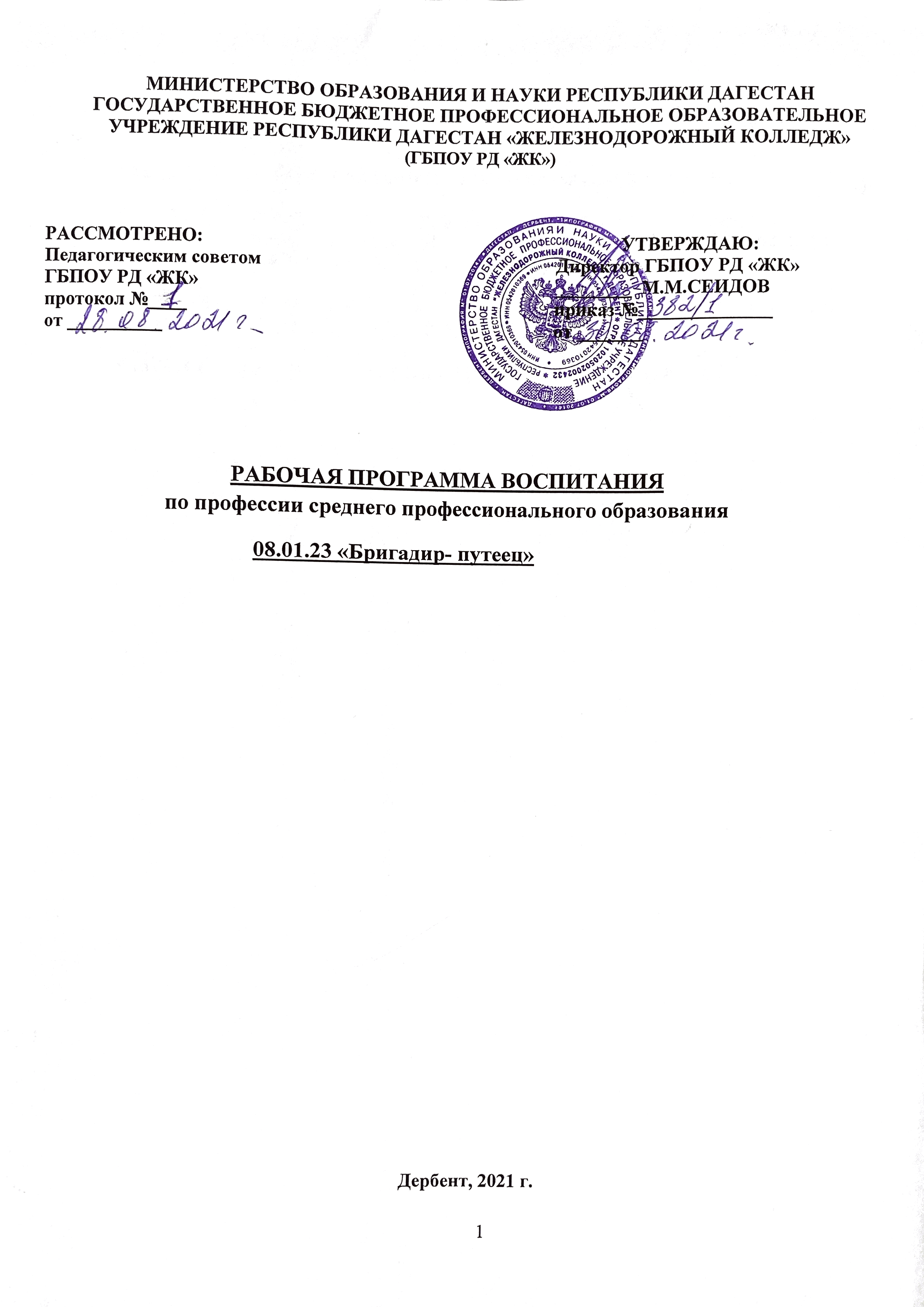 Рабочая программа воспитания разработана на основе требований Федерального закона № 304-ФЗ от 31.07.2020 «О внесении изменений в Федеральный закон «Об образовании в Российской Федерации» по вопросам воспитания обучающихся», с учетом Плана мероприятий по реализации в 2021 - 2025 годах «Стратегии развития воспитания в Российской Федерации на период до 2025 года» и преемственности целей, задач Примерной программы воспитания для общеобразовательных организаций, одобренной решением Федерального учебно-методического объединения по общему образованию, в соответствии с Федеральным государственным образовательным стандартом среднего профессионального образования по профессии Федерального государственного образовательного стандарта начального профессионального образования по профессии08.01.23 Бригадир - путеец № 677 от «02» августа 2013 года.Авторы-составители:Тахмезова Э.Б.- заместитель директора по УПРАхмедова Ш.Д. – заместитель директора по воспитательной работе Балаева З.Ф. –методистКарабекова З.А., Гаджимурадова А.Г. – председатели  цикловой комиссии.Краткая аннотация рабочей программы воспитания по профессии 08.01.23 Бригадир-путеецРабочая программа воспитания по профессии 08.01.23 Бригадир-путеец (далее Программа), разработана на основе:Федерального закона «Об образовании в Российской Федерации» от 29.12.2012№273-ФЗ;Федерального закона 31 июля 2020 г. № 304-ФЗ “О внесении изменений в Федеральный закон «Об образовании в Российской Федерации» по вопросам воспитания обучающихся»;Федерального государственного образовательного стандарта начального профессионального образования по профессии 08.01.23 Бригадир-путеец № 677 от «02» августа 2013 года;Федерального государственного образовательного стандарта среднего общего образования, утвержденного Приказом Министерства образования и науки Российской Федерации от 17.05.2012 № 413;Приказа Министерства просвещения Российской Федерации от 28.08.2020  г.№ 441 "О внесении изменений в Порядок организации и осуществления образовательной деятельности по образовательным программам среднего профессионального образования, утвержденный приказом Министерства образования и науки Российской Федерации от 14 июня 2013 г. № 464";Образовательной программы среднего профессионального образования по профессии 23.01.10 Слесарь по обслуживанию и ремонту подвижного состава";концепции формирования антинаркотической культуры личности РД, утвержденной решением антинаркотической комиссии РД;приказа министерства общего и профессионального образования РД от 10.06. 2021 № 546 «Об утверждении региональной программы развития воспитания».Программа направлена на решение проблем гармоничного вхождения выпускников профессии 08.01.23 Бригадир-путеец в социальный мир и налаживания ответственных взаимоотношений с окружающими их людьми. Программа демонстрирует, каким образом преподаватели могут реализовать воспитательный потенциал их совместной с обучающимися деятельности. В центре Программы находится личностное развитие обучающихся в соответствии с ФГОС СПО, формирование у них системных знаний о будущей специальности, различных аспектах развития родного города, России и мира. Программа воспитания показывает систему работы с обучающимися в техникуме. Эта система должна содержать такие эффективные формы и методы, которые позволяют создать условия для воспитания достойного гражданина современного общества. Развитие системы воспитательной работы является не только желанием педагогического коллектива, но и объективной необходимостью.Программа предусматривает организацию воспитательной работы по 4 основным направлениям: профессионально-личностное воспитание; гражданско-правовое и патриотическое воспитание; духовно-нравственное и культурно-эстетическое воспитание; воспитание здорового образа жизни и экологической культуры.В Программе сформулирована цель воспитания, представлены виды воспитательной деятельности, формы, методы работы, технологии взаимодействия, условия и особенности реализации. Одним из результатов реализации Программы должно стать приобщение обучающихся к российским традиционным духовным ценностям, правилам и нормам поведения в современном обществе. Программа призвана обеспечить достижение обучающимися личностных результатов, указанных в ФГОС СПО:готовность к саморазвитию;мотивация к познанию и обучению;ценностные установки и социально-значимые качества личности;активное участие в социально-значимой деятельности.Оценка результатов реализации Программы воспитания осуществляется по 2 направлениям: создание условий для воспитания обучающихся и эффективность проводимых мероприятий.РАЗДЕЛ 1. ПАСПОРТ РАБОЧЕЙ ПРОГРАММЫ ВОСПИТАНИЯДанная рабочая программа воспитания разработана с учетом преемственности целей и задач Примерной программы воспитания для общеобразовательных организаций, одобренной решением Федерального учебно-методического объединения по общему образованию (утв. Протоколом заседания УМО по общему образованию Минпросвещения России № 2/20 от 02.06.2020 г.).Согласно Федеральному закону «Об образовании» от 29.12.2012 г. № 273-ФЗ (в ред. Федерального закона от 31.07.2020 г. № 304-ФЗ) «воспитание – деятельность, направленная на развитие личности, создание условий для самоопределения и социализации обучающихся на основе социокультурных, духовно-нравственных ценностей и принятых в российском обществе правил и норм поведения в интересах человека, семьи, общества и государства, формирование у обучающихся чувства патриотизма, гражданственности, уважения к памяти защитников Отечества и подвигам Героев Отечества, закону и правопорядку, человеку труда и старшему поколению, взаимного уважения, бережного отношения к культурному наследию и традициям многонационального народа Российской Федерации, природе и окружающей среде».Планируемые личностные результаты в ходе реализации образовательной программыСодержание и основные направления воспитательной деятельности	Духовно-нравственное воспитание – создание условий для развития самосознания студентов, формирование этических принципов личности, ее моральных качеств и установок, согласующихся с нормами и традициями социальной жизни.	Гражданское, патриотическое и правовое воспитание – меры, способствующие становлению активной гражданской позиции личности, осознанию ответственности за благополучие своей страны, региона, образовательной организации; усвоению норм права и модели правомерного поведения.	Профессионально-трудовое воспитание – формирование творческого подхода, воли к труду и самосовершенствованию в избранной профессии и специальности, приобщение студентовк традициям и ценностям профессионального сообщества, нормам корпоративной этики.	Эстетическое воспитание – содействие развитию устойчивого интереса студентов к кругу проблем, решаемых средствами самодеятельного художественного творчества, и осознанной потребности личности в восприятии и понимании прекрасного.	Здоровый образ жизни и физическое воспитание – совокупность мер, нацеленных на популяризацию спорта, укрепление здоровья студентов, усвоение ими принципов и навыков здорового стиля жизни.Программа	развития	воспитательной	работы	техникума	осуществляется	через реализациюкомплекса мероприятий, включенных в модули:Модуль «Ключевые дела ПОО»	интенсификация общения, формирует ответственную позицию студентов к происходящему в ПОО;	формирование инициативности и опыта сотрудничества студентов, готовности кпрофессиональной конкуренции и конструктивной реакции на критику;	формирование позитивного опыта социального поведения. на уровне региона, района, города:участие в региональных конкурсах Ворлдскиллс Россия;	участие в проектах «Россия – страна возможностей», «ЛидерыРоссии», «Мы вместе» и т.д.;	участие	в	конкурсах	профессиональной	направленности,	в	олимпиадах профмастерства различного уровня;	участие во всероссийских и региональных событиях культурологической направленности;	участие в акциях и фестивалях, ориентированных на студенческую аудиторию на уровне образовательной организации:конкурсы индивидуальных проектов и курсовых работ;участие в демонстрационном экзамене;проведение предметных недель и декад;олимпиады по профессиям, учебным дисциплинам;участие в открытых уроках;участие во всероссийских акциях, посвященных Дню Победы;День знаний;Встреча выпускников;Посвящение в студенты;Работа волонтерского движения и агитбригады;работа кружков, спортивных секций;конкурсы и выставки;участие в концертных программах, посвященных памятным датам;на уровне учебных групп одной профессии, специальности или укрупненной группы профессий, специальностей внутри образовательной организации:экскурсии в образовательные организации;встречи с работодателями;	работа на базе профессиональных мастерских в рамках целевой модели наставничества;встречи с ветеранами профессии, представителями трудовых династий;конкурс декоративно-прикладного творчества;предметные декады, недели по профессиямтематические классные часы;	социальные инициативы студентов, в том числе подготовка праздничных концертов и иных мероприятий.на уровне учебной группы:классные часы;походы, экскурсии;	экскурсии в музеи, знакомство с историко-культурным и этническим наследием края;посещение театральных спектаклей, концертов;	наблюдение за взаимоотношениями обучающихся в учебной группе, создание благоприятного психологического климата;	кинолектории профессиональной направленности и др. на индивидуальном уровне с обучающимся:занятия в кружках;анализ материалов учебных достижений в портфолио обучающегося;	проведение индивидуальных консультаций обучающегося с педагогом- психологом и социальным педагогом (при необходимости) по вопросам толерантности, нравственного выбора и социального поведения.	посещение обучающегося по месту жительства и другие профилактические меоприятия.Модуль «Кураторство и поддержка»	отражает деятельность по созданию и развитию коллектива учебной группы, по обнаружению и разрешению проблем обучающихся, оказания помощи им в становлении субъектной позиции, реализации механизмов самоуправления. Также это деятельностьпо организации взаимодействия педагогов с родителями студентов, выработки стратегии взаимодействия в проблемных ситуациях, привлечения внутренних и внешних воспитательных ресурсов.	реализация программ: Адаптация студентов-первокурсников к новым условиям обучения; Социализация детей-сирот и детей ОБПР, Программа «Сопровождение выпускника при выстраивании индивидуальной траектории трудоустройства», Программа по профилактике правонарушений, по развитию творческого потенциала обучающихся;	проведение тренингов, анкетировании, тестирований и других мероприятий педагогом-психологом и социальным педагогом;работа в группе социальных партнеров;	взаимодействие классных руководителей учебной группы с преподавателями, работающими в учебной группе, по вопросам успешности освоения обучающимися образовательной программы;	совместное обсуждение вопросов повышения качества обучения на педагогическомсовете, цикловых комиссиях;осуществление контроля посещаемости учебных занятий и практики;	посещение учебных занятий, зачетов и экзаменов с целью контроля качества усвоения обучающимися образовательной программы.Модуль «Студенческое самоуправление»:работа студенческих лидеров общественных и профсоюзных организациях;	взаимодействие	студенческого	совета	самоуправления	с	социальными партнерами;	участие студентов в разработке и обсуждении локальных нормативных актов, касающихся процесса обучения;работа студенческого совета;участие студенческого совета в общественной жизни техникума;проведение Дня самоуправления.Модуль «Взаимодействие с родителями»	родительские	собрания,	посвященные	вопросам	организации	обучения	и результатовосвоения обучающимися образовательной программы;совместные коллективные творческие дела;экскурсии, походы, поездки и др.проведение неформальных клубных встреч родителей и обучающихся;	проведение	индивидуальных	консультаций	родителей	с	психологом	и социальнымпедагогом по вопросам социальной адаптации обучающегося.Модуль «Правовое сознание»на уровне региона, района, города:	участие во всероссийских акциях, посвященных значимым отечественным и международным событиям;	участие в совместных мероприятиях с отделом полиции и иными правоохранительными органами;	участие обучающихся в мероприятиях, посвященных Дню России, Дню защитника Отечества, Дню неизвестного солдата, Дню Героев Отечества, Дню памяти и скорби;	участие в муниципальных волонтерских акциях гражданско-патриотической направленности, воспитывающие активную гражданско-патриотическую позицию;	видеолекторий	патриотической	тематики	совместно	с	социальными партнерами;День города;	участие в спортивных и физкультурно-оздоровительных мероприятиях, сдача нормГТО;участие в экологических акциях и субботниках;участие в спортивных соревнованиях и спортивных праздниках, спартакиадах.на уровне образовательной организации:	конкурс	плакатов/стенгазет,	презентаций,	посвященный	государственным праздникам, памятным датам и отмечаемым событиям;	реализация	комплексной	программы	«Противодействие	терроризму	и формирование толерантности в образовательной среде»комплексным мероприятиям военно-патриотической работы;концертные выступления;	Встреча молодежи допризывного возраста с ветеранами войны, военной службы,боевых действий, правоохранительных органов;Кинолектории, посвященные Дням воинской славы России;Уроки Мужества; Уроки памяти;адаптационный курс для первокурсников;работа спортивных секций: баскетбол, волейбол, мини футбол, и др.;	спортивные	соревнования,	совместные	спортивные	мероприятия	с социальнымипартнерами;	выставки,	видеолектории,	интерактивные	лекции,	походы,	квесты, соревнования;	тематические месячники и недели, посвященный ЗОЖ, правовой грамотности и т.д.;субботники, экологические акции;	конкурс мультмедийных презентаций, рисунков, плакатов, среди обучающихся по формированию и укреплению здоровья, пропаганде здорового образа жизни;реализация программ по профилактике правонарушений	работа агитбригабы. на уровне учебной группы:тренинги командообразования;групповые собрания;	формирование выборного актива учебной группы, выработка совместных правилобщения и взаимодействия внутри учебной группы;	благоустройство, оформление, озеленение учебных аудиторий, рекреаций, событийныйдизайн;	классные часы с дискуссиями о патриотических, семейных ценностях, диспутами о социальных проблемах молодежи и семьи, в том числе направленные на предупреждение асоциальных явлений;экологические экскурсии и акции;	классные часы с дискуссиями о правилах безопасности на дорогах, о раздельном сборе мусора, безопасности в быту, о вредных привычках, здоровом питании и др.на индивидуальном уровне с обучающимся:	наблюдение	классного	руководителя	за	вовлеченностью	каждого обучающегося в проводимые мероприятия;	создание благоприятных условий для приобретения обучающимся опыта осуществления социально значимых дел;индивидуальные	беседы	классного	руководителя	с	обучающимся	поформированию здорового образа жизни и экологической культуры личности.	проведение индивидуальных консультаций обучающегося с педагогом- психологом и социальным педагогом (при необходимости) по вопросам социальной адаптации в студенческой среде, в профессиональном окружении.Модуль «Профессиональный выбор»на уровне региона, района, города:участие в областных конкурсах профмастерства, в чемпионатеWorldSkills,	участие в профориентационных мероприятиях; на уровне образовательной организации:проведение профессиональных тематических недель;	проведение	встреч	с	выпускниками,	работодателями,	представителями предприятий;	организация круглых столов, проведение тематических бесед, тренингов, проведениетестирования; открытых уроков по спец.предметам;на уровне учебной группы:организация экскурсий на предприятия;проведение тематических классных часов.Модуль «Цифровая среда»на уровне региона, района, города:	участие во Всероссийских, областных, районных конкурсах презентаций; конкурсовинтерактивных плакатов и др.;	участие в акциях и мероприятиях, посвященных сети Интернет на уровне образовательной организации:проведение конкурсов презентаций, защита проектов;проведение мероприятий в рамках профилактических мероприятий на тему:«Безопасный интернет»на уровне учебной группы:- проведение мероприятий с целью формирования   стремления   к   реализации сетевой активности, обеспечивающей конструктивный цифровой след, предупреждающий собственное и чужое деструктивное поведение в цифровом пространстве.Модуль «Организация предметно-эстетической среды»на уровне образовательной организации:проведение акций и мероприятийучастие в дежурствах и субботниках;соблюдение санитарно-эпидемиологических норм;	контроль внешнего вида студентов науровне учебной группы:проведение	тематических бесед на темы: «Эстетика труда и производства»,«Корпоративный имидж», «Промышленная эстетика», «Корпоративный стиль» и т.д.;организация экспозиций на праздники, посвященныепраздничным датам.Цель рабочей программы воспитанияРабочая программа воспитания и организация воспитательной работы в ГБПОУ РД «ЖК» спланированы с учетом целей и задач программ воспитания субъектов Российской Федерации, сохраняет преемственность по отношению к достижению воспитательных целей общего образования, отражает интересы и запросы участников образовательных отношений в лице:студента, признавая приоритетную роль его личностного развития на основевозрастных и индивидуальных особенностей, интересов и запросов, его семьи;-	государства и общества;	субъектов экономической сферы–бизнеса, работодателей, общественно- деловых объединений.Цель программы - формирование и развитие личности с ориентацией на формированиежизнестойкости и адаптивности обучающихся в условиях глобальной неопределѐнности и стремительных изменений во всех сферах жизни и деятельности, на основе сформированной внутренней устойчивости вокруг ядра базовых ценностей иустановок личности, в первую очередь социальной солидарности, понимаемой не толькокак общность прошлого, но, прежде всего, и как общее будущее.Данная цель конкретизируется с учетом профессиональной подготовки, современныхсоциальных условий, потребностей общества и возможностей техникума.Для достижения цели поставлена задача реализация требований ФГОС СПО, в том числе всфере освоения общих компетенций:ОК 1. Понимать сущность и социальную значимость будущей профессии, проявлять к ней устойчивый интерес.ОК 2. Организовывать собственную деятельность, исходя из цели и способов ее достижения, определенных руководителем.ОК 3. Анализировать рабочую ситуацию, осуществлять текущий и итоговый контроль, оценку и коррекцию собственной деятельности, нести ответственность за результаты своей работы.ОК 4. Осуществлять поиск информации, необходимой для эффективного выполнения профессиональных задач.ОК 5. Использовать информационно-коммуникационные технологии в профессиональной деятельности.ОК 6. Работать в команде, эффективно общаться с коллегами, руководством, клиентами.ОК 7. Исполнять воинскую обязанность, в том числе с применением полученных профессиональных знаний (для юношей).РАЗДЕЛ 2. ОЦЕНКА ОСВОЕНИЯ ОБУЧАЮЩИМИСЯ ОСНОВНОЙОБРАЗОВАТЕЛЬНОЙ ПРОГРАММЫ В ЧАСТИ ДОСТИЖЕНИЯ ЛИЧНОСТНЫХ РЕЗУЛЬТАТОВОценка достижения обучающимися личностных результатов проводится в рамках контрольных и оценочных процедур, предусмотренных настоящей программой и осуществляется в двух направлениях:наличие условий для воспитания обучающихся: формирование воспитательного пространства и развитие образовательной (воспитательной) среды;эффективность проводимых мероприятий, направленных на профессионально- личностное развитие обучающихся, формирование квалифицированных специалистов, готовых к самостоятельной профессиональной деятельности в современном обществе.Показатели внутренней оценки качества условий, созданных для воспитания обучающихся, эффективности реализации рабочей программы воспитания и оценка результативности воспитательной работы отражены в таблице 1. Оценка результативности воспитательной работы.Таблица 1. Оценка результативности воспитательной работыПриложение 1 к рабочей программе воспитания по профессии08.01.23 Бригадир-путеецФормирование личностных результатов обучения на дисциплинах общеобразовательного цикла образовательной программыРАЗДЕЛ 3. ТРЕБОВАНИЯ К РЕСУРСНОМУ ОБЕСПЕЧЕНИЮ ВОСПИТАТЕЛЬНОЙ РАБОТЫРеализация рабочей программы воспитания предполагает комплексное взаимодействие педагогических, руководящих и иных работников техникума, обучающихся и родителей (законных представителей) несовершеннолетних обучающихся.Воспитательные мероприятия (в том числе, виртуальные экскурсии, семинары и т.п.) проводятся с применением дистанционных образовательных технологий, при этом обеспечивается свободный доступ каждого обучающегося к электронной информационно- образовательной среде техникума и к электронным ресурсам.Ресурсное обеспечение воспитательной работы направлено на создание условий для осуществления воспитательной деятельности обучающихся, в том числе инвалидов и лиц с ОВЗ, в контексте реализации образовательной программы. Для реализации рабочей программы воспитания инвалидами и лицами с ограниченными возможностями здоровья создаются специальные условия с учетом особенностей их психофизического развития, индивидуальных возможностей и состояния здоровья.Нормативно-правовое обеспечение воспитательной работыРабочая программа воспитания по профессии 08.01.23 Бригадир-путеец (далее Программа), разработана на основе:Конституции Российской Федерации;Конвенции ООН о правах ребенка;Стратегии развития воспитания в Российской Федерации на период до 2025 года, утвержденная распоряжением Правительства РФ от 29.05.2015 г. № 996-р;Указа Президента Российской Федерации от 21.07.2020 № 474 «О национальных целях развития Российской Федерации на период до 2030 года»;Федерального Закона от 28.06.2014 №172-ФЗ «О стратегическом планировании в Российской Федерации» (с изменениями и дополнениями на 31.07.2020);Федерального закона «Об образовании в Российской Федерации» от 29.12.2012№273-ФЗ;Федерального закона 31 июля 2020 г. № 304-ФЗ “О внесении изменений в Федеральный закон «Об образовании в Российской Федерации» по вопросам воспитания обучающихся»;- Федерального государственного образовательного стандарта начального профессионального образования по профессии 08.01.23 Бригадир-путеец № 677 от «02» августа 2013 года;Федерального государственного образовательного стандарта среднего общего образования, утвержденного Приказом Министерства образования и науки Российской Федерации от 17.05.2012 № 413;Федерального закона от 06.10.2003 № 131-ФЗ (ред. от 29.12.2020) «Об общих принципах организации местного самоуправления в Российской Федерации» (с изм. и доп., вступ. в силу с 23.03.2021);Федерального закона от 12.01.1996 № 7-ФЗ «О некоммерческих организациях»;Федерального закона от 11.08.1995 № 135-ФЗ «О благотворительной деятельности и добровольчестве (волонтерстве)»;Федерального закона от 19.05.1995 № 82-ФЗ «Об общественных объединениях»;Перечня поручений Президента Российской Федерации от 06.04.2018 № ПР-580,п.1а;Перечня поручений Президента Российской Федерации от 29.12.2016 № ПР-2582,п.2б;Распоряжения Правительства Российской Федерации от 13.02.2019 № 207-р обутверждении Стратегии пространственного развития Российской Федерации на период до 2025 года;Приказа Министерства просвещения Российской Федерации от 01.02.21 №37 об утверждении методик расчета показателей федеральных проектов национального проекта«Образование»;Приказа Министерства экономического развития Российской Федерации от 24.01.2020 «Об утверждении методик расчета показателей федерального проекта «Кадры для цифровой экономики» национальной программы «Цифровая экономика Российской Федерации»;Приказа Министерства просвещения Российской Федерации от 13.03.2019 № 113«Об утверждении Типового положения об учебно-методических объединениях в системе среднего профессионального образования»;Приказа Министерства образования и науки Российской Федерации от 28.05.2014№ 594 «Об утверждении Порядка разработки примерных основных образовательных программ, проведения их экспертизы и ведения реестра примерных основных образовательных программ (с изменениями на 09.04.2015);Приказа Министерства просвещения Российской Федерации от 28.08.2020 г. № 441 "О внесении изменений в Порядок организации и осуществления образовательной деятельности по образовательным программам среднего профессионального образования, утвержденный приказом Министерства образования и науки Российской Федерации от 14 июня 2013 г. № 464";Кадровое обеспечение воспитательной работыДля реализации рабочей программы воспитания техникум укомплектован квалифицированными специалистами. Управление воспитательной работой обеспечивается кадровым составом, включающим директора филиала, который несёт ответственность за организацию воспитательной работы в профессиональной образовательной организации, заместителя директора по УР, руководителя отдела по В и СР, непосредственно курирующего данное направление, педагога-психолога, педагога- организатора ОБЖ, социального педагога, руководителей физического воспитания, воспитателей общежития, руководителей групп, преподавателей. Функционал работников регламентируется требованиями профессиональных стандартов.Для реализации рабочей программы воспитания привлекаются как преподаватели и сотрудники колледжа, так и иные лица, обеспечивающие прохождения производственных практик, подготовку к чемпионатам WSR, проведение мероприятий на условиях договоров гражданско-правового характера, а также родители (законные представители) несовершеннолетних обучающихся.Материально-техническое обеспечение воспитательной работыТехникум располагает материально-технической базой, обеспечивающей проведение указанных в рабочей программе воспитания мероприятий. При этом при подготовке к соревнованиям Ворлдскиллс используются собственные ресурсы.Основными условиями реализации рабочей программы воспитания являются соблюдение безопасности, выполнение противопожарных правил, санитарных норм и требований.Для проведения воспитательной работы техникум располагает следующими ресурсами: библиотеки с выходом в Интернет, актовый зал, спортивные залы со спортивным оборудованием, тренажёрный зал, специальные помещения для работы кружков, секций, клубов, с необходимым для занятий материально-техническим обеспечением (оборудование, инвентарь и т.п.).Информационное обеспечение воспитательной работыИнформационное обеспечение воспитательной работы имеет в своей инфраструктуре объекты, обеспеченные средствами связи, компьютерной и мультимедийной техникой, Интернет-ресурсами и специализированным оборудованием.Информационное обеспечение воспитательной работы направлено на:информирование о возможностях, для участия обучающихся в социально значимой деятельности;информационную и методическую поддержку воспитательной работы;планирование воспитательной работы и её ресурсного обеспечения;мониторинг воспитательной работы;дистанционное	взаимодействие	всех	участников	(обучающихся,	педагогических работников, органов управления в сфере образования, общественности);дистанционное взаимодействие с другими организациями социальной сферы.Информационное обеспечение воспитательной работы включает: комплекс информационных ресурсов, в том числе цифровых, совокупность технологических и аппаратных средств (компьютеры, принтеры, сканеры, проекторы).Система воспитательной деятельности колледжа представлена на сайте  колледжа www.rzk05.ru РАЗДЕЛ 4. КАЛЕНДАРНЫЙ ПЛАН ВОСПИТАТЕЛЬНОЙ РАБОТЫКАЛЕНДАРНЫЙ ПЛАН ВОСПИТАТЕЛЬНОЙ РАБОТЫУГПС 08.00.00 Техника и технологии строительствапо образовательной программе среднего профессионального образования по профессии 08.01.23 Бригадир-путеецна период 2021-2024 г.г. Дербент, 2021 годВ ходе планирования воспитательной деятельности учитывается воспитательный потенциал участия студентов в мероприятиях, проектах, конкурсах, акциях, проводимых на уровне:Российской Федерации, в том числе:«Россия – страна возможностей» https://rsv.ru/;«Большая перемена» https://bolshayaperemena.online/;«Лидеры России» https://лидерыроссии.рф/;«Мы Вместе» (волонтерство) https://onf.ru; отраслевые конкурсы профессионального мастерства; движения «Ворлдскиллс Россия»;субъектов Российской Федерации, в том числе «День города» и др.а также отраслевых профессионально значимых событиях и праздниках.ОСНОВНЫЕ НАПРАВЛЕНИЯ ВОСПИТАТЕЛЬНОЙ РАБОТЫ ТЕХНИКУМА:Духовно - нравственное воспитание;Героико – патриотическое воспитание;Гражданско – правовое воспитание;Трудовое и профессиональное воспитание;Спортивно – массовое и эстетическое воспитание.Профилактика правонарушений, преступлений в молодежной среде.Здоровье сберегающие технологии.Организационно – управленческая деятельность.Календарно – тематический план единых классных часов ЦЕЛИ И ЗАДАЧИ ВОСПИТАТЕЛЬНОЙ РАБОТЫ:Воспитание гражданина и патриота России на основе изучения великой истории своей страны, сохранения и преумножение ее традиций, привитие чувства гордости за свою Родину.Изучение правовой и	государственной системы, ее символики. Знакомство с	жизнью и деятельностью выдающихся личностей государства, родного края.Формирование здорового образа жизни. Привитие потребности к занятиям спортом и физическому развитию студентов. Организация учебного процесса и вне учебной деятельности на основе использования здоровье сберегающих технологий.Реализация программы воспитания в образовательном процессе в период учебной деятельности.Развитие студенческого самоуправления и самообслуживания, воспитание самодисциплины и личной ответственности.Создание условий для вовлечения каждого студента во внеучебную деятельность колледжа с учетом его интересов, возможностей, потребностей. Оказание необходимой психолого-педагогической помощи и поддержки.Создание условий для развития творческого потенциала, творческих инициатив студентов, воспитание лидерских качеств и умения работать в команде.Формирование нравственных, этических, коммуникативных качеств личности обучающихся.Профилактика всех видов асоциальных проявлений в молодежной среде.	Создание условий для укрепления межнациональных культурных связей, профилактика терроризма и экстремизма в современном обществе.11.ДУХОВНО – НРАВСТВЕННОЕ ВОСПИТАНИЕГЕРОИКО – ПАТРИОТИЧЕСКОЕ ВОСПИТАНИЕ.ГРАЖДАНСКО – ПРАВОВОЕ ВОСПИТАНИЕТРУДОВОЕ И ПРОФЕССИОНАЛЬНОЕ ВОСПИТАНИЕСПОРТИВНО – МАССОВОЕ И ЭСТЕТИЧЕСКОЕ ВОСПИТАНИЕПРОФИЛАКТИКА ПРАВОНАРУШЕНИЙ, ПРЕСТУПЛЕНИЙ В МОЛОДЕЖНОЙ СРЕДЕЗДОРОВЬЕ СБЕРЕГАЮЩИЕ ТЕХНОЛОГИИОРГАНИЗАЦИОННО - УПРАВЛЕНЧЕСКАЯ ДЕЯТЕЛЬНОСТЬКАЛЕНДАРНО – ТЕМАТИЧЕСКИЙ ПЛАН ЕДИНЫХ КЛАССНЫХ ЧАСОВСОДЕРЖАНИЕстр.РАЗДЕЛ 1.ПАСПОРТ РАБОЧЕЙ ПРОГРАММЫ ВОСПИТАНИЯ6РАЗДЕЛ 2.ОЦЕНКА ОСВОЕНИЯ ОБУЧАЮЩИМИСЯ ОСНОВНОЙ ОБРАЗОВАТЕЛЬНОЙ ПРОГРАММЫ В ЧАСТИ ДОСТИЖЕНИЯ ЛИЧНОСТНЫХ РЕЗУЛЬТАТОВОЦЕНКА ОСВОЕНИЯ ОБУЧАЮЩИМИСЯ ОСНОВНОЙ ОБРАЗОВАТЕЛЬНОЙ ПРОГРАММЫ В ЧАСТИ ДОСТИЖЕНИЯ ЛИЧНОСТНЫХ РЕЗУЛЬТАТОВ18РАЗДЕЛ 3.ТРЕБОВАНИЯ	К	РЕСУРСНОМУ	ОБЕСПЕЧЕНИЮ ВОСПИТАТЕЛЬНОЙ РАБОТЫ28РАЗДЕЛ 4.КАЛЕНДАРНЫЙ ПЛАН ВОСПИТАТЕЛЬНОЙ РАБОТЫ34НазваниеСодержаниеНаименование программыРабочая программа воспитания по профессии 08.01.23 Бригадир- путеецОснования для разработки программыНастоящая программа разработана на основе следующих нормативных правовых документов:Конституция Российской Федерации;Указ Президента Российской Федерации от 21.07.2020 № 474 «О национальных целях развития Российской Федерации на период до 2030 года»;Федерального закона «Об образовании в Российской Федерации» от 29.12.2012 №273-ФЗ;Федеральный Закон от 31.07.2020 № 304-ФЗ «О внесении изменений в Федеральный закон «Об образовании в Российской Федерации» по вопросам воспитания обучающихся» (далее-ФЗ- 304);распоряжение Правительства Российской Федерации от 12.11.2020 № 2945-р об утверждении Плана мероприятий по реализации в 2021–2025 годах Стратегии развития воспитания в Российской Федерации на период до 2025 года;Федерального государственного образовательного стандарта начального профессионального образования по профессии 08.01.23 Бригадир-путеец № 677 от «02» августа 2013 года;Федерального государственного образовательного стандарта среднего общего образования, утвержденного Приказом Министерства образования и науки Российской Федерации от 17.05.2012 № 413;Приказа Министерства просвещения Российской Федерации от 28.08.2020 г. № 441 "О внесении изменений в Порядок организации и осуществления образовательной деятельности по образовательным программам среднего профессионального образования, утвержденный приказом Министерства образования и науки Российской Федерации от 14 июня 2013 г. № 464";Приказа Министерства просвещения Российской Федерации от01.02.21 №37 об утверждении методик расчета показателей федеральных проектов национального проекта «Образование»;Приказа Министерства экономического развития Российской Федерации от 24.01.2020 «Об утверждении методик расчета показателей федерального проекта «Кадры для цифровой экономики» национальной программы «Цифровая экономика Российской Федерации»;Приказа Министерства просвещения Российской Федерации от 13.03.2019 № 113 «Об утверждении Типового положения об учебно-методических объединениях в системе среднего профессионального образования»;Приказа Министерства образования и науки Российской Федерации от 28.05.2014 № 594 «Об утверждении Порядка разработки примерных основных образовательных программ, проведения их экспертизы и ведения реестра примерных основных образовательных программ (с изменениями на 09.04.2015);Примерной образовательной программы по профессии - 08.01.23Бригадир-путеец.Цель программыЦель рабочей программы воспитания – личностное развитие обучающихся и их социализация, проявляющиеся в развитии их позитивных отношений к общественным ценностям, приобретении опыта поведения и применения сформированных общих компетенций квалифицированных рабочих, служащих/специалистов среднего звена на практике.Сроки реализации программыНа базе основного общего образования в очной форме – 2 года 10 месяцев.Исполнители программыКоординацию деятельности по реализации Программы осуществляет директор, заместитель директора по воспитательной, курирующий воспитательную работу.Практическую работу осуществляет педагогический коллектив колледжа: методисты, преподаватели, педагог- психолог, , руководители учебных групп, библиотекарь, руководители кружков, творческих объединений и студий, спортивных секций, члены Студенческого совета, представители Родительского комитета, представители организаций – работодателей.Личностные результаты реализации программы воспитания(дескрипторы)Код личностных результатов реализации программывоспитанияОсознающий себя гражданином и защитником великой страныЛР 1Проявляющий активную гражданскую позицию, демонстрирующий приверженность принципам честности, порядочности, открытости, экономически активный и участвующий в студенческом и территориальном самоуправлении, в том числе на условиях добровольчества, продуктивно взаимодействующий и участвующий в деятельности общественных организацийЛР 2Соблюдающий нормы правопорядка, следующий идеалам гражданского общества, обеспечения безопасности, прав и свобод граждан России. Лояльный к установкам и проявлениям представителей субкультур, отличающий их от групп с деструктивным и девиантным поведением. Демонстрирующий неприятие и предупреждающий социально опасное поведениеокружающихЛР 3Проявляющий и демонстрирующий уважение к людям труда, осознающий ценность собственного труда. Стремящийся к формированию в сетевой среде личностно и профессиональногоконструктивного «цифрового следа»ЛР 4Демонстрирующий приверженность к родной культуре, исторической памяти на основе любви к Родине, родному народу, малой родине, принятию традиционных ценностеймногонационального народа РоссииЛР 5Проявляющий уважение к людям старшего поколения и готовностьк участию в социальной поддержке и волонтерских движенияхЛР 6Осознающий	приоритетную	ценность	личности	человека; уважающий собственную и чужую уникальность в различныхситуациях, во всех формах и видах деятельности.ЛР 7Проявляющий и демонстрирующий уважение к представителям различных этнокультурных, социальных, конфессиональных и иных групп. Сопричастный к сохранению, преумножению и трансляции культурных традиций и ценностей многонациональногороссийского государстваЛР 8Соблюдающий и пропагандирующий правила здорового и безопасного образа жизни, спорта; предупреждающий либо преодолевающий зависимости от алкоголя, табака, психоактивных веществ, азартных игр и т.д. Сохраняющий психологическую устойчивость в ситуативно сложных или стремительно меняющихсяситуацияхЛР 9Заботящийся о защите окружающей среды, собственной и чужойбезопасности, в том числе цифровойЛР 10Проявляющий уважение к эстетическим ценностям, обладающийосновами эстетической культурыЛР 11Принимающий семейные ценности, готовый к созданию семьи и воспитанию детей; демонстрирующий неприятие насилия в семье, ухода от родительской ответственности, отказа от отношений со своими детьми и их финансового содержанияЛР 12Личностные результатыреализации программы воспитания, определенные отраслевыми требованиями к деловым качествам личностиЛичностные результатыреализации программы воспитания, определенные отраслевыми требованиями к деловым качествам личностиГотовый соответствовать ожиданиям работодателей: активный, проектно-мыслящий, эффективно взаимодействующий и сотрудничающий с коллективом, осознанно выполняющий профессиональные требования, ответственный, пунктуальный, дисциплинированный, трудолюбивый, критически мыслящий,демонстрирующий профессиональную жизнестойкость.ЛР 13Оценивающий возможные ограничители свободы своего профессионального выбора, предопределенныепсихофизиологическими особенностями или состоянием здоровья,ЛР 14мотивированный к сохранению здоровья в процессепрофессиональной деятельности.Готовый к профессиональной конкуренции и конструктивнойреакции на критику.ЛР 15Ориентирующийся в изменяющемся рынке труда, гибко реагирующий на появление новых форм трудовой деятельности, готовый к их освоению, избегающий безработицы, мотивированный к освоению функционально близких видов профессиональной деятельности, имеющих общие объекты (условия, цели) труда, либоиные схожие характеристики.ЛР 16Содействующий поддержанию престижа своей профессии, отраслии образовательной организации.ЛР 17Принимающий	цели	и	задачи	научно-технологического, экономического, информационного и социокультурного развитияРоссии, готовый работать на их достижение.ЛР 18Управляющий		собственным		профессиональным	развитием, рефлексивно	оценивающий	собственный	жизненный	опыт,критерии личной успешности, признающий ценность непрерывного образования,ЛР 19Способный генерировать новые идеи для решения задач цифровой экономики, перестраивать сложившиеся способы решения задач, выдвигать альтернативные варианты действий с целью выработки новых оптимальных алгоритмов; позиционирующий себя в сети какрезультативный и привлекательный участник трудовых отношений.ЛР 20Самостоятельный и ответственный в принятии решений во всех сферах своей деятельности, готовый к исполнению разнообразных социальных ролей, востребованных бизнесом, обществом игосударствомЛР 21Осуществлять	поиск,	анализ	и	интерпретацию	информации,необходимой	для	выполнения	задач	профессиональной деятельности.ЛР 22Проявлять гражданско-патриотическую позицию, демонстрировать осознанное поведение на основе традиционных общечеловеческих ценностей, применять стандарты антикоррупционного поведения (вред. Приказа Минпросвещения России от 17.12.2020 N 747)ЛР 23Планировать и реализовывать собственное профессиональное иличностное развитие.ЛР 24Работать в коллективе и команде, эффективно взаимодействовать сколлегами, руководством, клиентами.ЛР 25Осуществлять	устную	и	письменную	коммуникацию	на государственном языке с учетом особенностей социального икультурного контекста.ЛР 26Использовать знания по финансовой грамотности, планировать предпринимательскую деятельность в профессиональной сфере. (вред. Приказа Минпросвещения России от 17.12.2020 N 747)ЛР 27Личностные результатыреализации программы воспитания, определенные субъектом Российской ФедерацииЛичностные результатыреализации программы воспитания, определенные субъектом Российской ФедерацииПланировать и реализовывать собственное профессиональное и личностное развитие в условиях изменения технологии изготовления металлоконструкций с учётом специфики производствВолгоградской области.ЛР 28Использовать информационные технологии в профессиональнойдеятельности.ЛР 29Пользоваться	профессиональной		документацией		на государственном	и	иностранном	языках	(в	ред.	ПриказаМинпросвещения России от 17.12.2020 N 747)ЛР 30Активно применяющий полученные знания на практикеЛР 31Способный анализировать производственную ситуацию, быстропринимать решенияЛР 32Проявление терпимости и уважения к обычаям и традициям народов	России	и	других	государств,	способности	кмежнациональному и межконфессиональному согласиюЛР 33Личностные результатыреализации программы воспитания, определенные ключевыми работодателямиЛичностные результатыреализации программы воспитания, определенные ключевыми работодателямиУмение реализовать лидерские качества на производствеЛР 34Стрессоустойчивость, коммуникабельностьЛР 35Открытый к текущим и перспективным изменениям в мире труда ипрофессийЛР 36Гармонично, разносторонне развитый, активно выражающий отношение к преобразованию общественных пространств, промышленной и технологической эстетике предприятия,корпоративному дизайну, товарным знакамЛР 37Сохраняющий психологическую устойчивость в ситуативносложных или стремительно меняющихся ситуацияхЛР 38Личностные результатыреализации программы воспитания, определенные субъектами образовательного процессаЛичностные результатыреализации программы воспитания, определенные субъектами образовательного процессаСодействовать	сохранению	окружающей	среды,ресурсосбережению,	эффективно	действовать	в	чрезвычайных ситуациях.ЛР 39Использовать средства физической культуры для сохранения иукрепления здоровья в процессе профессиональной деятельности и поддержания необходимого уровня физической подготовленности.ЛР 40Проявлять	доброжелательность	к	окружающим,	деликатность,чувство такта и готовность оказать услугу каждому кто в ней нуждается.ЛР 41Наименование профессионального модуля учебной дисциплиныКод личностных результатов реализации программы воспитанияОУД.01 Русский языкЛР 2, ЛР 4- 8, ЛР 11ОУД.02 ЛитератураЛР 1- 9,ЛР 11- 12ОУД.03 Иностранный языкЛР 1- ЛР 9,ЛР 11- ЛР 12ОУДп.04 МатематикаЛР 2- ЛР 8, ЛР 11ОУД.05 Россия в миреЛР 1- ЛР 9, ЛР 11- 12ОУД.06 Физическая культураЛР 1, ЛР4-6, ЛР8-9, ЛР 11- ЛР 12ОУД.07 Основы безопасности жизнедеятельностиЛР 1- ЛР 6, ЛР 8- ЛР 10, ЛР 12ОУД.08 ИнформатикаЛР 6- ЛР 10ОУДп. 09 ФизикаЛР 4, ЛР 6, ЛР 8, ЛР 10ОУДп.10 АстрономияЛР 6, ЛР 10УД.11 Социализация обществаЛР 1- ЛР 9, ЛР 11- 12УД.12 Родная литератураЛР 1, ЛР 2, ЛР 4- 8, ЛР 11ОП.01 Основы слесарных и электромонтажных работЛР 2, ЛР 4, ЛР 10, ЛР 13, ЛР 15,ЛР 17, ЛР 19, ЛР 22, ЛР 24, ЛР 25,ЛР 29, ЛР 30ОП.02 Путевые машины и механизмыЛР 10, ЛР 13-34, ЛР 36-40ОП.03 Общий курс железных дорог. Путь и путевое хозяйствоЛР 2, ЛР 4, ЛР 5, ЛР 7; ЛР 10, ЛР13; ЛР 18, ЛР 21, ЛР 22, ЛР 23;ЛР 24, ЛР 25; ЛР 26, ЛР 29ОП.04	Правила	технической	эксплуатации	железныхдорогЛР 13, ЛР 15, ЛР 16, ЛР 18, ЛР 20,ЛР23, ЛР 25, ЛР 39, ЛР 40ОП.05 Техническая графикаЛР 2, ЛР 4, ЛР 13, ЛР 19, ЛР 22,ЛР 24, ЛР 26, ЛР 30-33ОП.06 Основы экономики организацииЛР 1-10, ЛР 13; ЛР 16, ЛР 18,ЛР 20-29, ЛР 31ОП.07 МатериаловедениеЛР 2; ЛР 4, ЛР 7, ЛР 13, ЛР 14;ЛР 15; ЛР 19; ЛР 22, ЛР 25, ЛР 26,ЛР 28, ЛР 30;ЛР 31; ЛР 32ОП.08 Охрана трудаЛР 10, ЛР 13, ЛР 15, ЛР 16, ЛР18, ЛР 20, ЛР 25, ЛР 27, ЛР 39,ЛР 40ОП.09 Безопасность жизнедеятельностиЛР 13, ЛР 15, ЛР 16, ЛР 18, ЛР 20,ЛР23, ЛР 25, ЛР 39, ЛР 40МДК.01.01 Устройство, ремонт и текущее содержание конструкций верхнего строения пути и наземных линийметрополитенаЛР 10, ЛР 13-34, ЛР 36-40УП.01.01 Учебная практика (слесарные работы)ЛР 10, ЛР 13- 41УП.01.02 Учебная практика (электромонтажные работы)ЛР 10, ЛР 13- 41УП.01.03 Учебная практика (работы монтером пути 2разряда)ЛР 10, ЛР 13- 41ПП.01.01 Производственная практика (работа монтеромпути 3 разряда)ЛР 10, ЛР 13- 41МДК.02.01 Устройство, ремонт и содержаниеЛР 10, ЛР 13-34, ЛР 36-40искусственных сооруженийУП.02.01 Учебная практика (слесарные работы)ЛР 10, ЛР 13- 41УП.02.02 Учебная практика (электромонтажные работы)ЛР 10, ЛР 13- 41ПП.02.01 Производственная практика (работа монтеромпути 3 разряда)ЛР 10, ЛР 13- 41МДК.03.01 Организация осмотра верхнего строения пути,земляного полотна и искусственных сооруженийЛР 10, ЛР 13- 41УП.03.01 Учебная практика (работа обходчиком пути иискусственных сооружений)ЛР 10, ЛР 13- 41ПП.03.01 Производственная практика (работа обходчикомпути и искусственных сооружений)ЛР 10, ЛР 13- 41МДК.04.01 Ограждение мест производства путевых работи пропуск поездовЛР 10, ЛР 13- 41УП.04.01 Учебная практика (ограждение местпроизводства работ)ЛР 10, ЛР 13- 41ПП.04.01 Производственная практика (работасигналистом)ЛР 10, ЛР 13- 41ИндикаторыКачества личностиГражданственность	и патриотизм - отношение к своей странеотношение к малой родинечувство долгаправовая культурасформированность гражданской позиции; - участие в волонтерском движении;отсутствие фактов проявления идеологии терроризмаи экстремизма среди обучающихся;Толерантность, проявление терпимости к другим народам и конфессиямспособность к состраданию и добротатерпимость и доброжелательностьготовность оказать помощьстремление к миру и добрососедствусоблюдение этических норм общения при взаимодействии с обучающимися, преподавателями, мастерами и руководителями практики;готовность к общению и взаимодействию с людьми самого разного статуса, этнической, религиознойпринадлежности и в многообразных обстоятельствах;Уважение к труду - сознательное отношение к труду, проявление трудовой активностидобросовестность и ответственность за результат учебной деятельности и подготовки к профессиональной деятельности;демонстрация интереса к будущей профессииучастие в исследовательской и проектной работе;участие в конкурсах профессионального мастерства, олимпиадах по профессии, викторинах, в предметныхнеделях;№ п/пПоказатели качества и эффективности реализации программыЕдиница измеренияЗначение показателя учебной группыЗначение показателя учебной группыЗначение показателя учебной группы№ п/пПоказатели качества и эффективности реализации программыЕдиница измеренияна 1 курсена 2 курсена 3 курсе1.Раздел 1. Показатели качества созданных условий для воспитания обучающихсяРаздел 1. Показатели качества созданных условий для воспитания обучающихсяРаздел 1. Показатели качества созданных условий для воспитания обучающихсяРаздел 1. Показатели качества созданных условий для воспитания обучающихсяРаздел 1. Показатели качества созданных условий для воспитания обучающихся1.1.Количество воспитательных мероприятий, проводимых на уровне области,города, в которых участвовали обучающиеся учебной группыед.1.2.Количество воспитательных мероприятий, проводимых на уровне колледжа, вкоторых участвовали обучающиеся учебной группыед.1.3.Количество творческих объединений в колледже, в которых могут бесплатнозаниматься обучающиесяед.1.4.Доля обучающихся, занимавшихся в течение учебного года в творческихобъединениях от общей численности обучающихся в учебной группе%1.5.Количество спортивных и физкультурно-оздоровительных секций и т.п. вколледже, в которых могут бесплатно заниматься обучающиесяед.1.6.Доля обучающихся, занимавшихся в течение учебного года в спортивныхсекциях и т.п., от общей численности обучающихся в учебной группе%1.7.Доля	обучающихся,	участвующих	в	работе	студенческого	совета, стипендиальной или др. комиссиях, от общей численности обучающихся вучебной группе%1.8.Доля обучающихся, принявших участие в анкетировании по выявлению удовлетворенностью	качеством	обучения	и	условиями	образовательногопроцесса, от общей численности обучающихся в учебной группе%1.9.Доля родителей   (законных   представителей) обучающихся,   оценивших   на«хорошо»	и	«отлично»	удовлетворенность	условиями	образовательного процесса, от общей численности родителей обучающихся в учебной группе%1.10.Доля обучающихся, участвовавших в добровольном социально- психологическом тестировании на раннее выявление немедицинского потребления наркотических средств и психотропных веществ, от общей численности обучающихся группы%2.Раздел 2. Показатели эффективности проведенных воспитательных мероприятий для профессионально-личностного развития обучающихсяРаздел 2. Показатели эффективности проведенных воспитательных мероприятий для профессионально-личностного развития обучающихсяРаздел 2. Показатели эффективности проведенных воспитательных мероприятий для профессионально-личностного развития обучающихсяРаздел 2. Показатели эффективности проведенных воспитательных мероприятий для профессионально-личностного развития обучающихсяРаздел 2. Показатели эффективности проведенных воспитательных мероприятий для профессионально-личностного развития обучающихся2.1.Доля	обучающихся,	не	пропустивших	ни	одного	учебного	занятия	по%неуважительной причине от общей численности обучающихся в учебнойгруппе2.2.Средний балл освоения ППССЗ по итогам учебного года (по всем обучающимсяучебной группы по результатам промежуточной аттестации за зимнюю и летнюю сессии)1,0-5,0балл2.3.Доля обучающихся, участвовавших в предметных олимпиадах от общейчисленности обучающихся в учебной группе%2.4.Количество победителей, занявших 1, 2 или 3 место в предметных олимпиадах,из обучающихся учебной группычел.2.5.Количество участников, выступивших с докладами на научно-практическихконференциях, из числа обучающихся в учебной группечел.2.6.Доля обучающихся, получающих именную стипендию, правительственную стипендию от общей численности обучающихся в учебной группе%2.7.Доля обучающихся, получающих повышенную стипендию по результатамлетней сессии от общей численности обучающихся в учебной группе%2.8.Доля обучающихся, получивших оценку «отлично» и положительный отзыв работодателя по преддипломной практике от общей численности обучающихсяв учебной группе%--2.9.Доля обучающихся, участвующих в региональном чемпионате WSR, от общейчисленности обучающихся в учебной группе%-2.10.Доля обучающихся, получивших призовые места на чемпионатах WSR, отобщей численности обучающихся в учебной группе%--2.11.Доля обучающихся, сдавших ДЭ на положительную оценку (отлично, хорошо,удовлетворительно), от общей численности обучающихся в учебной группе%--2.12.Доля   обучающихся,   сдавших	ДЭ   на	«отлично» от   общей   численностиобучающихся в учебной группе%--2.13.Количество обучающихся в учебной группе, получивших в ходе ГИА оценку«неудовлетворительно»чел.--2.14.Доля обучающихся, получивших дипломы, грамоты за участие в творческихконкурсах, фестивалях, иных мероприятиях различного уровня, от общей численности обучающихся в учебной группе%2.15.Доля обучающихся, получивших награды, грамоты за участие в спортивныхсоревнованиях, ГТО и иных физкультурно-оздоровительных мероприятиях%различного уровня, от общей численности обучающихся в учебной группе2.16.Доля положительных отзывов работодателей по результатам проведенных воспитательных мероприятий от общего количества отзывов работодателей вучебной группе%2.17.Доля	положительных	отзывов	родителей	(законных	представителей) обучающихся учебной группы по результатам проведенных воспитательныхмероприятий от общего количества отзывов родителей учебной группы%2.18.Количество обучающихся учебной группы, состоящих на различных видахпрофилактического учета/контролячел.2.19.Количество обучающихся с выявленным фактом немедицинского потреблениянаркотических средств и психотропных веществ в учебной группечел.2.20.Количество правонарушений, совершенных обучающимися учебной группы заучебный годед.2.21.Количество	обучающихся,	получивших	травмы	при	проведениивоспитательных мероприятийчел.Наименование элементов образовательной программыПланируемые результатыПланируемые результатыПланируемые результатыПланируемые результатыПланируемые результатыПланируемые результатыПланируемые результатыПланируемые результатыПланируемые результатыПланируемые результатыПланируемые результатыПланируемые результатыНаименование элементов образовательной программыЛР 1. Осознающий себя гражданином и защитником великой страныЛР 2. Проявляющий активную гражданскую позицию,демонстрирующий приверженность принципам честности, порядочности, открытости, экономически активный и участвующий в студенческом и территориальном самоуправлении, в том числе на условиях добровольчества, продуктивно взаимодействующий и участвующий вдеятельности общественных организацийЛР 3. Соблюдающий нормы правопорядка, следующий идеалам гражданского общества, обеспечения безопасности, прав и свобод граждан России.ЛР 4. Проявляющий и демонстрирующий уважение к людям труда, осознающий ценность собственного труда. Стремящийся к формированию в сетевой среде личностно и профессионального конструктивного «цифрового следа»ЛР 5. Демонстрирующий приверженность к родной культуре, исторической памяти на основе любви к Родине, родному народу, малой родине, принятию традиционных ценностей многонационального народа РоссииЛР 6. Проявляющий уважение к людям старшего поколения и готовность к участию в социальной поддержке и волонтерских движенияхЛР 7. Осознающий приоритетную ценность личности человека; уважающий собственную и чужую уникальность в различных ситуациях, во всех формах и видах деятельности.ЛР 8. Проявляющий и демонстрирующий уважение к представителям различных этнокультурных, социальных, конфессиональных и иных групп.ЛР 9. Соблюдающий и пропагандирующий правила здорового и безопасного образа жизни, спорта; предупреждающий либо преодолевающий зависимости от алкоголя, табака, психоактивных веществ, азартных игр и т.д. Сохраняющий психологическую устойчивость в ситуативно сложных или стремительно меняющихся ситуацияхЛР 10. Заботящийся о защите окружающей среды, собственной и чужой безопасности, в том числе цифровойЛР 11. Проявляющий уважение к эстетическим ценностям, обладающий основами эстетической культурыЛР 12. Принимающий семейные ценности, готовый к созданию семьи и воспитанию детей; демонстрирующий неприятие насилия в семье, ухода от родительской ответственности, отказа от отношений со своими детьми и их финансового содержанияОУД 01. Русский язык+++++++ОУД. 02 Литература+++++++++++ОУД.03 Иностранный язык+++++++++++ОУДп.04 Математика++++++++ОУД.05 Россия в мире+++++++++++ОУД.06 Физическая культура++++++++ОУД.07 Основы безопасности жизнедеятельности++++++++++ОУДп.08 Информатика++++ОУД 09 Физика++ОУД.10 Астрономия+++++УД.11 Социализация общества+++++++++++УД.12 Родной язык++++++++ОП.01 Основы слесарных иэлектромонтажных работНаименование элементов образовательной программыНаименование элементов образовательной программы+ЛР 13. Готовый соответствовать ожиданиям работодателей: активный, проектно-мыслящий, эффективно взаимодействующий и сотрудничающий с коллективом, осознанновыполняющий профессиональные требования, ответственный, пунктуальный,ЛР 14. Оценивающий возможные ограничители свободы своего профессионального выбора, предопределенные психофизиологическими особенностями или состоянием здоровья,+ЛР 15. Готовый к профессиональной конкуренции и конструктивной реакции на критику.ЛР 16. Ориентирующийся в изменяющемся рынке труда, гибко реагирующий на появление новых форм трудовой деятельности, готовый к их освоению, избегающий безработицы,+ЛР 17. Содействующий поддержанию престижа своей профессии, отрасли и образовательно организации.ЛР 18. Принимающий цели и задачи научно-технологического, экономического, информационного и социокультурного развития России, готовый работать на их достижени+ЛР 19. Управляющий собственным профессиональным развитием, рефлексивно оценивающий собственный жизненный опыт, критерии личной успешности, признающийЛР 20. Способный генерировать новые идеи для решения задач цифровой экономики, перестраивать сложившиеся способы решения задач, выдвигать альтернативные вариантыЛР 21. Самостоятельный и ответственный в принятии решений во всех сферах своейдеятельности, готовый к исполнению разнообразных социальных ролей, востребованных+ЛР 22. Осуществлять поиск, анализ и интерпретацию информации, необходимой для выполнения задач профессиональной деятельности.ЛР 23. Проявлять гражданско-патриотическую позицию, демонстрировать осознанное поведение на основе традиционных общечеловеческих ценностей, применять стандарты+ЛР 24. Планировать и реализовывать собственное профессиональное и личностное развитие+ЛР 25. Работать в коллективе и команде, эффективно взаимодействовать с коллегами, руководством, клиентами.ЛР 26. Осуществлять устную и письменную коммуникацию на государственном языке с учетом особенностей социального и культурного контекста.ЛР 27. Использовать знания по финансовой грамотности, планировать предпринимательску деятельность в профессиональной сфере. (в ред. Приказа Минпросвещения России отЛР 28 . Планировать и реализовывать собственное профессиональное и личностное развити в условиях изменения технологии изготовления металлоконструкций с учётом специфики+ЛР 29 . Использовать информационные технологии в профессиональной деятельности.+ЛР 30 . Пользоваться профессиональной документацией на государственном и иностранном языках. (в ред. Приказа Минпросвещения России от 17.12.2020 N 747)ЛР 31 . Активно применяющий полученные знания на практикеЛР 32. Способный анализировать производственную ситуацию, быстро принимать решенияЛР 33 . Проявление терпимости и уважения к обычаям и традициям народов России и други государств, способности к межнациональному и межконфессиональному согласиюЛР 34 . Умение реализовать лидерские качества на производствеЛР 35 Стрессоустойчивость, коммуникабельностьЛР 36 . Открытый к текущим и перспективным изменениям в мире труда и профессийЛР 37. Гармонично, разносторонне развитый, активно выражающий отношение к преобразованию общественных пространств, промышленной и технологической эстетике предприятия, корпоративному дизайну, товарным знакамЛР 38 . Сохраняющий психологическую устойчивость в ситуативно сложных или стремительно меняющихся ситуацияхЛР 39 . Содействовать сохранению окружающей среды, ресурсосбережению, эффективно действовать в чрезвычайных ситуациях.ЛР 40. . Использовать средства физической культуры для сохранения и укрепления здоров в процессе профессиональной деятельности и поддержания необходимого уровня физическоЛР 41. Проявлять доброжелательность к окружающим, деликатность, чувство такта и готовность оказать услугу каждому кто в ней нуждается.ОП.02 Путевые машиныи механизмы+++++++++++++++++++++++++++ОП.03 Общий курсжелезных дорог. Путь и путевое хозяйство+++++++++ОП.04 Правила техническойэксплуатации железных дорог+++++++++ОП.05 Техническаяграфик+++++++++ОП.06 Основыэкономики организации++++++++++++++ОП.07Материаловедение+++++++++++ОП.08 Охрана труда+++++++++ОП.09 Безопасностьжизнедеятельности++++++++МДК.01.01 Устройство, ремонт и текущеесодержание конструкций верхнего строения пути и наземных линийметрополитена+++++++++++++++++++++++++++УП.01.01 Учебная практика (слесарныеработы)+++++++++++++++++++++++++++++УП.01.02 Учебная практика(электромонтажные работы)+++++++++++++++++++++++++++++УП.01.03 Учебная практика (работа монтером пути 2разряда)+++++++++++++++++++++++++++++ПП.01.01Производственнаяпрактика (работа монтером пути 3+++++++++++++++++++++++++++++разряда)МДК.02.01 Устройство, ремонт и содержание искусственныхсооружений++++++++++++++++++++++++++++УП.02.01 Учебнаяпрактика (слесарные работы)+++++++++++++++++++++++++++++УП.02.02 Учебная практика(электромонтажные работы)+++++++++++++++++++++++++++++УП.02.03 Учебная практика (работа монтером пути 2разряда)+++++++++++++++++++++++++++++ПП.02.01Производственная практика (работа монтером пути 3разряда)+++++++++++++++++++++++++++++МДК.04.01 Организация осмотра верхнегостроения пути, земляного полотна и искусственныхсооружений+++++++++++++++++++++++++++++УП.03.01 Учебная практика (работа обходчиком пути и искусственныхсооружений)+++++++++++++++++++++++++++++ПП.03.01Производственная практика (работа обходчиком пути и искусственныхсооружений)+++++++++++++++++++++++++++++МДК.04.01 Ограждение+++++++++++++++++++++++++++++мест производствапутевых работ и пропуск поездовУП.04.01 Учебная практика (ограждение мест производстваработ)+++++++++++++++++++++++++++++ПП.04.01Производственная практика (работа сигналистом)+++++++++++++++++++++++++++++Наименование должностиКол-воштатных единицФункционал, связанный с организацией и реализацией воспитательного процессаДиректор колледжа1Несёт ответственность за организацию воспитательной работы в профессиональнойобразовательной организацииЗаместитель директора по учебно-воспитательнойработе1Координация деятельности по реализации Программы воспитанияЗаместитель директора по учебно-производственнойработе1Координация деятельности по реализации Программы воспитанияМетодист2Осуществление мотивации, организации, контроля и координации воспитательнойработойПедагог-психолог1Психолого-педагогическое сопровождение образовательного и воспитательногопроцессаПреподаватель ОБЖ1Осуществление воспитательной,диагностической и информационно- мотивационной функции.Преподаватели физического  воспитания1Осуществление воспитательной,диагностической и информационно- мотивационной функции.НаименованияКол-во единицОсновные требованияЛаборатории/ Мастерские1/3Проведение всех видов дисциплинарной и междисциплинарной	подготовки, лабораторной, практической работы обучающихся и соответствующимдействующим	санитарным	и противопожарным правилам и нормам.Кабинеты, используемые для учебной деятельности25Проведение всех видов дисциплинарной и междисциплинарной подготовки,лабораторной, практической работы обучающихся и соответствующимдействующим санитарным и противопожарным правилам и нормам.Библиотека, читальный зал с выходом в Интернет1Обеспечение учебного и воспитательного процесса всеми формами и методами библиотечного и информационно- библиографического	обслуживания: научно-исследовательская работа.Обеспечение доступа к информационным ресурсам Интернета, учебной и художественной литературе, коллекциям медиаресурсов на электронных носителях, к множительной технике для тиражирования учебных и методических тексто-графических и аудио- и видеоматериалов, результатов творческой, научно-исследовательской и проектнойдеятельности обучающихсяАктовый зал1Проведение	культурного	студенческогодосуга	и	занятий	художественным творчеством,		техническое	оснащениекоторого обеспечивает качественное воспроизведение фонограмм, звука, видеоизображений, а также световое оформление мероприятия;проведения массовых мероприятий, собраний, представлений, досуга и общения обучающихся, группового просмотра кино- и видеоматериалов, организации сценической работы, театрализованных представлений; для работы	органов	студенческого самоуправления.Спортивный зал1Систематическое проведение занятий физической культурой и спортом, проведения секционных спортивных занятий, участия в физкультурно- спортивных	и	оздоровительных мероприятиях; выполнения нормативов комплекса ГТО;наличие эффективной системы вентиляции;обеспечение пожарной безопасностинормальная освещенность;соответствие площади и высоты помещения действующим инженерным нормативам;соблюдение температурного режима, уровня влажности и шумового загрязнения;наличие инвентаря и помещений для его хранения.Тренажерный зал1Наличие спортивного оборудования иинвентаряКабинет педагога-психолога1Для работы психолого-педагогических исоциологических служб№ п/ пСодержание и формы деятельностиУчастникиДата/ СрокиМесто проведенияОтветственныеКоды ЛРНаименование модуля1.Участие во Всероссийских, региональных, отраслевых мероприятиях духовно – нравственного воспитания.Обучающиеся 1-3 курсв течение годаСогласно положению мероприятиязам. директора по ВР, методист,кураторы, преподаватели,руководитель молодежного центра, педагог-психолог, ЛР 1-27, ЛР40-41«Ключевые дела ПОО»,«Кураторство и поддержка»,«Взаимодействие с родителями», «Правовое сознание», «Организация предметно-эстетической среды»2.Встречи сотрудников и студентов колледжа с интересными известными людьми Дагестана, Дербента.Обучающиеся 1-3 курсв течение годаСогласно положению мероприятия, согласноданныхинформационзам. директора по ВР, методист, преподаватели, курторы, педагог-психологЛР 1-27«Ключевые дела ПОО»,«Кураторство и поддержка»,«Взаимодействие с родителями», «Правовое сознание», «Организация предметно-эстетическойных писемсреды»3.День Знаний.Тематические классные часы в учебных группах.Обучающиеся 1-3 курс01.09.202101.09.202201.09.202302.09.2024Учебные корпуса № 1и № 2, актовый зал, аудиториизам. директора по ВР, кураторы учебных групп, председателиЛР 1-12, ЛР17, ЛР 24«Ключевые дела ПОО»,«Кураторство и поддержка»,«Взаимодействие с родителями», «Правовое сознание», «Организация предметно-эстетической среды», «Профессиональныйвыбор»4.Мероприятия, посвященные Дню солидарности в борьбе с терроризмом. Память о событиях в школе г.Беслана.Единый тематический классный час.Оформление тематических выставок наинформационных стендах в учебных корпусахОбучающиеся 1-3 курс01.09. – 03.09.202101.09. – 05.09.202201.09. – 05.09.202302.09. – 05.09.2024Учебные корпуса № 1и № 2, актовый зал, аудитории, фойе кураторы учебных групп, руководитель молодежного центраЛР 1-3, ЛР 5,ЛР 7-12Ключевые дела ПОО»,«Правовое сознание»5.Единые тематические классные часы в учебных группах:"Моя гражданская позиция";" Международный День Мира".Обучающиеся 1-3 курсТретья и четвертая неделя сентябряУчебные корпуса № 1и № 2,аудиториизам. директора по ВРкураторыЛР 1-12, ЛР17, ЛР 21-26,ЛР 40-41Ключевые дела ПОО»,«Кураторство и поддержка»,«Правовое сознание»6.Торжественное собрание,посвященноеОбучающиеся1-3 курспервыйрабочийАктовый залзам. директора поВР,руководитель молодежного центраЛР 1-12, ЛР16-17, ЛР 41«Ключевые дела ПОО»,«Кураторство и поддержка»Международному Дню пожилого человека.Организация поздравления ветеранов техникума, ветеранов предприятий социальных партнеров.день октября7.Организация поздравления педагогического коллектива с Днем Учителя.Торжественное собрание. Оформление тематических выставок.Обучающиеся 1-3 курсПервый рабочий день октябряактовый зал,зам. директора по ВР, руководитель молодежного центраЛР 1-12«Ключевые дела ПОО»,«Кураторство и поддержка»,«Профессиональный выбор»8.Мероприятия, посвященные Дню народного единства. Единый тематический классный час.Оформление выставок на информационных стендах.Обучающиеся 1-3 курсПервая неделя ноябряфойе,аудиториизам. директора по ВР, преподаватели,кураторы, педагог-психологЛР 1-13, ЛР17-18, ЛР 22,ЛР 24, ЛР33, ЛР41«Ключевые дела ПОО»,«Кураторство и поддержка»,«Правовое сознание»,«Организация предметно- эстетической среды»9.Тематические мероприятия, посвященные Дню согласия и примирения.Обучающиеся 1-3 курспервая неделя ноябряаудиториикураторыЛР 1-13, ЛР17-18, ЛР 22,ЛР 24, ЛР41Ключевые дела ПОО»,«Кураторство и поддержка»,«Правовое сознание»10.Мероприятия,Обучающиесяноябрьзам. директора поЛР 1-12,«Ключевые дела ПОО»,посвященные Дню Матери. Единый тематический классный час.1-3 курсактовый зал, аудиторииВР,кураторыЛР41«Кураторство и поддержка»11.Торжественныемероприятия, посвященные Дню Российскогостуденчества.Обучающиеся 1-4 курсянварьФойе, аудиториипреподаватели, кураторыЛР 1-12, ЛР17-18, ЛР 22,ЛР 24, ЛР40-41«Ключевые дела ПОО»,«Кураторство и поддержка»,«Студенческое самоуправление»,«Профессиональный выбор»,«Организация предметно- эстетической среды»12.Праздничные мероприятия, посвященные Международному Дню 8 – е марта.Обучающиеся 1-3 курсмартактовый зал, фойе,аудиториизам. директора по ВР,кураторыЛР 1-12, ЛР17, ЛР41«Ключевые дела ПОО»,«Кураторство и поддержка»,«Студенческое самоуправление»,«Организация предметно- эстетической среды»13.Мероприятия, посвященные Дню единения народов.Тематические классные часы в учебных группах. Оформление тематических классных часов.Обучающиеся 1-3 курсапрельфойе,аудиториизам. директора по ВР, кураторы, , педагог-психолог,  воспитатель.ЛР 1-13, ЛР17-18, ЛР 22,ЛР 24, ЛР41«Ключевые дела ПОО»,«Кураторство и поддержка»,«Правовое сознание»,«Организация предметно- эстетической среды»14.Праздник "Со спортом вместе", посвященный Всемирному Дню Здоровья.Обучающиеся 1-4 курсапрельспортивный зал, двор колледжазам. директора по ВР,преподаватели физической культуры,кураторыЛР 1-13, ЛР15, ЛР 17, ,ЛР 24-25, ЛР40-41«Ключевые дела ПОО»,«Кураторство и поддержка»15.Мероприятия, посвященные Дню космонавтики.Тематические классные часы в учебных группах. Тематические выставки.Обучающиеся 1-3 курсапрельаудиториизам. директора по ВР, кураторыЛР 1-13, ЛР17-18, ЛР 22,ЛР 24, ЛР41«Ключевые дела ПОО»16.Участие в акциях, посвященных Международному Дню Донора.Обучающиеся 3 курсапрельСогласно Положению акциизам. директора по ВР, педагог- психологЛР1-14, ЛР 40-41«Ключевые дела ПОО»«Кураторство и поддержка»«Правовое сознание»«Профессиональный выбор»17.Мероприятия, посвященные Международному Днюсемьи.Обучающиеся 1-3 курсмайаудиториизам. директора по ВР, кураторыЛР 1-12, ЛР17-18, ЛР 21,ЛР 24, ЛР40-41«Ключевые дела ПОО»,«Взаимодействие с родителями»18.Торжественныемероприятия, посвященные Международному Дню защиты детей и Всемирному Дню родителей.Обучающиеся 1-3 курсиюньаудитории, фойезам. директора по ВР, кураторы педагог-психологЛР 1-12, ЛР17-18, ЛР 21,ЛР 24, ЛР40-41«Ключевые дела ПОО»,«Кураторство и поддержка»,«Правовое сознание»,«Цифровая среда»,«Организация предметно- эстетической среды»19.Мероприятия, посвященные Дню молодежи.Обучающиеся 1-3 курсиюньаудиториизам. директора по ВР, преподаватели, ЛР 1-12, ЛР17-18, ЛР 21,ЛР 24, ЛР40-41Ключевые дела ПОО»,«Кураторство и поддержка»,«Цифровая среда»,«Организация предметно- эстетической среды»21.Единые тематические классные часы духовно – нравственной тематики.Обучающиеся 1-3 курсв течение учебного годааудитории, фойе, актовый залзам. директора по ВР, кураторы, преподавателиЛР 1- 27, ЛР40-41«Ключевые дела ПОО»,«Кураторство и поддержка»,«Правовое сознание»,«Организация предметно- эстетической среды»№ п/пСодержание и формы деятельностиУчастникиДата/ СрокиМесто проведенияОтветственныеКоды ЛРНаименование модуля1.Участие во Всероссийских, Дагестанских, городскихмероприятиях героико – патриотического воспитания.Обучающиеся 1-3 курсв течение учебног о годаСогласно положению Всероссийских , региональных и отраслевых мероприятийадминистрация, педагогический коллективЛР 1-41«Ключевые дела ПОО»,«Кураторство и поддержка»,«Студенческое самоуправление»,«Взаимодействие с родителями», «Правовое сознание»,«Профессиональный выбор», «Цифровая среда», «Организация предметно2.Торжественные мероприятия, посвященные ДнюПамяти Неизвестного солдата.Обучающиеся 1-3 курсдекабрьактовый зал,аудитории, фойеадминистрация, педагогический коллективЛР 1-12,ЛР 17-18,ЛР 21, ЛР24, ЛР40-41«Ключевые дела ПОО»,«Кураторство и поддержка», «Правовое сознание», «Цифровая среда», «Организация предметно-эстетической среды»3Торжественные мероприятия, посвященные Дню Героев России.Обучающиеся 1-3 курсдекабрьактовый зал,аудитории, фойеадминистрация, педагогический коллективЛР 1-12,ЛР 17-18,ЛР 21, ЛР24, ЛР40-41«Ключевые дела ПОО»,«Кураторство и поддержка», «Правовое сознание», «Цифровая среда», «Организацияпредметно-эстетической среды»4Памятные мероприятия, посвященные окончанию Сталинградской битвы.Обучающиеся 1-3 курсфевральактовый зал, спортивный зал,аудитории, фойезам. директора по ВР, отв. куратор, преподаватели физической культуры, преподаватели ОБЖЛР 1-12,ЛР 17-18,ЛР 21, ЛР24, ЛР40-41«Ключевые дела ПОО»,«Кураторство и поддержка», «Правовое сознание», «Цифровая среда», «Организация предметно-эстетической среды»5Памятные мероприятия, посвященные выводу Советских войск из Афганистана.Обучающиеся 1-3 курсфевральактовый зал, спортивный зал,аудитории, зам. директора по ВР, отв. куратор, преподаватели физической культуры, преподаватели ОБЖЛР 1-12,ЛР 17-18,ЛР 21, ЛР24, ЛР40-41«Ключевые дела ПОО»,«Кураторство и поддержка», «Правовое сознание», «Цифровая среда», «Организация предметно-эстетической среды»6Торжественные мероприятия, посвященные Дню Защитника Отечества.Обучающиеся 1-3 курсфевральактовый зал, спортивный зал,аудитории, фойезам. директора по ВР, отв. куратор, преподаватели физической культуры, преподаватели ОБЖЛР 1-12,ЛР 17-18,ЛР 21, ЛР24, ЛР40-41«Ключевые дела ПОО»,«Кураторство и поддержка», «Правовое сознание», «Цифровая среда», «Организация предметно-эстетической среды»7Торжественные мероприятия, посвященные	Великой Победы.Обучающиеся 1-3 курсмайактовый зал, спортивный зал,аудитории, фойезам. директора по ВР, отв. куратор, преподаватели физической культуры, преподаватели ОБЖЛР 1-12,ЛР 17-18,ЛР 21, ЛР24, ЛР40-41«Ключевые дела ПОО»,«Кураторство и поддержка», «Правовое сознание», «Цифровая среда», «Организация предметно-эстетической среды»8Торжественныемероприятия, посвященные	Дню России.Обучающиеся1-3 курсиюньактовый зал,аудитории, фойеадминистрация,педагогический коллективЛР 1-12,ЛР 17-18,ЛР 21, ЛР24, ЛР40-41«Ключевые дела ПОО»,«Кураторство и поддержка», «Правовое сознание», «Цифровая среда», «Организацияпредметно-эстетической среды»9Единые	тематические классные		часы	для студентов		героико		– патриотической тематики.Обучающиеся 1-3 курсВтечение годаАктовый  зал,аудиториизам. директора по ВР,кураторы,ЛР 1-12,ЛР 17-18,ЛР 21, ЛР24, ЛР40-41«Ключевые дела ПОО»,«Кураторство и поддержка», «Правовое сознание», «Цифровая среда», «Организация предметно-эстетическойсреды»№п/пСодержание и формыдеятельностиУчастникиДата/СрокиМестопроведенияОтветственныеКоды ЛРНаименование модуля1.Участие во Всероссийских, региональныхмероприятиях, проектах, конкурсах гражданско –правового воспитания.Обучающиеся 1-3 курсВ течение учебного годаСогласно Положению мероприятий.Проектов, конкурсовадминистрация, педагогический коллективЛР 1-12,ЛР 17-18,ЛР 21, ЛР24, ЛР40-41«Ключевые дела ПОО»,«Кураторство и поддержка», «Правовое сознание», «Студенческое самоуправление»,«Профессиональный выбор», «Организацияпредметно-эстетической среды»2.Мероприятия, посвященные Дню солидарности в борьбе с терроризмом.17 (18-21) лет событиям в школе Беслана.События 2013 года в Волгограде.Тематические классные часы в учебных группах.Оформление тематических выставокна информационныхстендахОбучающиеся 1-3 курссентябрьоктябрь декабрьактовый зал, аудитории,  фойе кураторыЛР 1-3, ЛР5, ЛР 7-12Ключевые дела ПОО»,«Правовое сознание»3Мероприятия, посвященные Международному Дню против фашизма, расизма и антисемитизма.Тематические классные часы в учебных группах.Тематические выставки.Обучающиеся 1-3 курссентябрьактовый зал, аудитории,кураторы, ответственные преподавателиЛР 1-12,ЛР 17«Ключевые дела ПОО»,«Правовое сознание»,4Мероприятия, посвященные Всемирному Дню Молодежи.Тематические классные часы в учебных группах.Обучающиеся 1-3 курсноябрьаудитории,кураторы, ответственные преподавателиЛР 1-12,ЛР 17-18,ЛР 21, ЛР24, ЛР40-41Ключевые дела ПОО»,«Кураторство и поддержка», «Цифровая среда», «Организация предметно-эстетическойсреды»5Тематические выставки, посвященные Днюроссийской полиции.Обучающиеся 1-3 курсноябрьаудитории,ответственные преподавателиЛР 1-12,ЛР 17-18,ЛР 21-24,ЛР 41,ЛР 15Ключевые дела ПОО»,«Цифровая среда»,«Организация предметно- эстетической среды»6Мероприятия, посвященные Всемирному Дню Доброты.Международный День слепых.Обучающиеся 1-3 курсноябрьаудиториикураторы, ответственные преподавателиЛР 1-12,ЛР 17«Ключевые дела ПОО»,«Студенческое самоуправление»7Мероприятия, посвященные Международному Дню толерантности.Единый тематический классный час.Тематические выставки.Обучающиеся 1-3 курсноябрьаудитории,зам. директора по ВР,кураторы, педагог-психологЛР 1-41«Ключевые дела ПОО»,«Кураторство и поддержка»,«Студенческое самоуправление»8Международный День студентов.Проведениестуденческой конференции.Обучающиеся 1-3 курсноябрьСогласноположениям конференцийзам. директора поВР, методист, кураторыЛР 1-12,ЛР 17«Ключевые дела ПОО»,«Кураторство и поддержка»,«Студенческое самоуправление»,«Профессиональный выбор»9Профилактические мероприятия, посвященные Всемирному Днюборьбы со СПИДом.Обучающиеся 1-3 курсноябрьактовый зал, аудитории,зам. директора по ВР,кураторыЛР 1-12,ЛР 17,«Ключевые дела ПОО»,«Кураторство и поддержка»,«Студенческое самоуправление»10Тематические мероприятия в рамках проведения Международного Дня инвалидов.Обучающиеся 1-3 курсдекабрьаудитории, фойеответственные преподавателиЛР 1-12,ЛР 17,ЛР 40-41«Ключевые дела ПОО»,«Студенческое самоуправление»,«Правовое сознание»,«Организация предметно- эстетической среды»11Мероприятия, посвященные Дню Российской Конституции и Международному Днюправ человека.Обучающиеся 1-3 курсдекабрьаудитории, фойезам. директора по УВР,кураторыЛР 1-41«Ключевые дела ПОО»,«Правовое сознание»12Единый тематический классный час, посвященный Международному Днюсолидарности людей.Обучающиеся 1-3 курсдекабрьаудитории, зам. директора по ВР, преподаватели, кураторыЛР 1-41«Ключевые дела ПОО»,«Правовое сознание»13Антикоррупционная политика ГБПОУ РД "ЖК". Единые кл.часы в учебныхгруппах "Одна взятка – два преступника".Обучающиеся 1-3 курсдекабрьаудиториизам. директора по ВР, кураторы, преподаватели, ЛР 1-4, ЛР17,ЛР 23«Ключевые дела ПОО»,«Правовое сознание»14Мероприятия, посвященные празднику Весны и Труда. Участие в субботниках, трудовыхакциях.Обучающиеся 1-3 курсапрель, майСогласно Положениям мероприятийадминистрация, пед. коллективЛР 1-41«Ключевые дела ПОО»,«Правовое сознание»,«Профессиональный выбор»15Мероприятия, посвященные Дню молодежи.Обучающиеся 1-3 курсиюньпреподаватели, кураторыЛР 1-12,ЛР 17-18,ЛР 21, ЛР24, ЛР40-41Ключевые дела ПОО»,«Кураторство и поддержка», «Цифровая среда», «Организация предметно-эстетическойсреды»16Единые тематические классные часыгражданско – правовой тематики. Правовая ответственность.Профилактика терроризма и экстремизма в молодежной среде.Обучающиеся 1-3 курсв течение учебного годааудиториизам. директора по ВР, кураторыЛР 1-41«Ключевые дела ПОО»,«Правовое сознание»№п/пСодержание и формыдеятельностиУчастникиДата/ СрокиМестопроведенияОтветственныеКоды ЛРНаименованиемодуля1Участие во Всероссийских, региональных, отраслевых мероприятиях трудового ипрофессионального воспитанияОбучающиеся 2-3 курсв течение учебного годаСоглсано положению мероприятияадминистрация и педагогический коллективЛР 1-41Ключевые дела ПОО»,«Кураторство и поддержка»,«Взаимодействие с родителями»,«Правовое сознание»,«Профессиональныйвыбор»2.Встреча с интересными людьми труда, социальными партнерами.Обучающиеся 1-3 курсв течение учебного годаСогласно положению мероприятиямадминистрация и педагогический коллективЛР 1-41Ключевые дела ПОО»,«Кураторство и поддержка»,«Правовое сознание»,«Профессиональный выбор»3Мероприятия, посвященные посвящению в студенты первокурсников.Знакомство с историей и работой социальных партнеров. Экскурсии на предприятия ж/д Обучающиеся 1 курссентябрь, октябрь в течениеучебного годаСогласно положению мероприятиязам.	директора по ВР, кураторы администрация	и педагогический коллективЛР 1-41Ключевые дела ПОО»,«Кураторство и поддержка»,«Взаимодействие с родителями»,«Профессиональный выбор»4Совместная работа с территориальным комитетом профсоюзов железнодорожниковОбучающиеся 1-3 курсв течение учебного годаТерритория колледжа, территория предприятиязам. директора по ВР, кураторыЛР 1-41Ключевые дела ПОО»,«Кураторство и поддержка»,«Взаимодействие с родителями»,«Профессиональный выбор»5Совместная работа с Советом ветеранов – железнодорожниковГ. Дербента.Обучающиеся 1-3 курсв течение учебного годаТерритория колледжа, территорияСовета ветерановзам. директора по ВР, кураторыЛР 1-41Ключевые дела ПОО»,«Кураторство и поддержка»,«Взаимодействие сродителями»,«Профессиональный выбор»6Торжественные мероприятия, посвященные Днюжелезнодорожника.Обучающиеся 1-3 курсавгустСайт колледжаадминистрация и педагогический коллективЛР 1-41Ключевые дела ПОО»,«Профессиональный выбор»«Кураторство и поддержка»7Торжественные мероприятия, посвященные Дню ОАО "РЖД".Обучающиеся 1-3 курсоктябрьактовый зал,аудитории, фойеадминистрация и педагогический коллективЛР 1-41Ключевые дела ПОО»,«Кураторство и поддержка»,«Профессиональный выбор»8Студенческий конкурс профмастерстваОбучающиеся 2-3 курспо отдельному плануадминистрация и педагог. коллективЛР 1-41Ключевые дела ПОО»,«Кураторство и поддержка»,«Взаимодействие с родителями»,«Профессиональный выбор»9Торжественныемероприятия,посвященные вручению дипломов выпускникам 2022.Обучающиеся3,4  курсыиюньактовый зал, фойеадминистрация ипедагогическийколлективЛР 1-41Ключевые делаПОО»,«Кураторство и поддержка»,«Взаимодействие с родителями»,«Профессиональный выбор»10Единые тематические классные часытрудовой и профессиональной тематики.Обучающиеся 1-3 курсв течение учебного годааудиториизам. директора по ВР, кураторы.ЛР 1-41Ключевые дела ПОО»,«Кураторство и поддержка»,«Взаимодействие с родителями»,«Профессиональный выбор»11Организация и проведение профориентационной работы в школах города и районаОбучающиеся 1-3 курсв течение учебного годаСогласно соглашению сторонадминистрация и педагогический коллективЛР 1-41Ключевые дела ПОО»,«Кураторство и поддержка»,«Взаимодействие с родителями»,«Профессиональный выбор»№ п/пСодержание и формы деятельностиУчастникиДата/ СрокиМесто проведенияОтветственныеКоды ЛРНаименование модуля1.Участие во Всероссийских, региональных,отраслевых конкурсах, фестивалях, проектах,праздниках, соревнованиях.Обучающиеся 1-3 курсВ течение учебного годаСогласно положению мероприятияадминистрация, педагогический коллективЛР 1-41«Ключевые дела ПОО»,«Кураторство и поддержка»,«Студенческое самоуправление»,«Правовое сознание»,«Профессиональный выбор», «Цифровая среда», «Организация предметно-эстетической среды»2.Встреча с интересными и известными людьми, прославившими спорт и культуру нашей страны, региона.Обучающиеся 1-3 курсВ течение учебного годаСогласно Положения мероприятияадминистрация, педагогический коллективЛР 1-41«Ключевые дела ПОО»,«Кураторство и поддержка»,«Студенческое самоуправление»,«Профессиональный выбор», «Организация предметно-эстетической среды»3Организация ипроведение концертных программ к праздничным дням для сотрудников и студентов колледжа:День Учителя;Новогодние праздники;День Защитника Отечества;Международный День 8– е марта;- День Победы.Обучающиеся 1-3 курсВ течение учебного года, по отдельным планамактовый зал, спортивныйзал, аудитории, фойезам. директора по ВРЛР 1-12«Ключевые дела ПОО»,«Кураторство и поддержка»,«Профессиональный выбор», «Правовое сознание»4Сотрудничество с театрами, музеями, досуговыми икультурными центрами города.Обучающиеся 1-3 курсВ течение учебного годаПо согласованию сторонзам. директора по ВР, педагогич. коллективЛР 1-22,ЛР 24,ЛР 25,ЛР 40-41«Ключевые дела ПОО»,«Студенческое самоуправление»,«Профессиональный выбор»5Спортивныемероприятия колледжа.Обучающиеся 1-3 курсрегулярно, по отдельному плану.Преподаватели физической культуры, преподаватели ОБЖ, кураторыЛР 1-12,ЛР 17,ЛР 39-41«Ключевые дела ПОО»,«Студенческое самоуправление»,«Профессиональный выбор»,6Традиционные спортивные праздники, посвященные Дням Воинской славы России.Обучающиеся 1-3 курсв течение года, согласно памятным датамспортивный залПреподаватели физической культуры, преподаватели ОБЖ, кураторыЛР 1-12,ЛР 17,ЛР 39-41«Ключевые дела ПОО»,«Студенческое самоуправление»,«Профессиональный выбор»7.Работа	спортивных	и досуговых	кружков	исекцийОбучающиеся 1-3 курсв течение года, согласно графикуАудитории, спортивный залруководители кружковЛР 1-12,ЛР 17,ЛР 39-41«Ключевые дела ПОО»,«Студенческое самоуправление»,«Профессиональный выбор»№ п/пСодержание и формы деятельностиУчастникиДата/ СрокиМесто проведенияОтветственныеКоды ЛРНаименование модуля2.Совместные мероприятия с правоохранительнымиорганами городаОбучающиеся 1-3 курсв течение учебного годаактовый зал, аудиторииадминистрация, пед. коллективЛР 1-41Ключевые дела ПОО», «Кураторство и поддержка»,«Взаимодействие с родителями»,«Правовое сознание»,«Цифровая среда»,«Организация предметно-эстетической среды»3.Совместные мероприятия с ЛОП МВД РФ на Ж/Д транспортеОбучающиеся 1-3 курсв течение учебного годаактовый зал, аудиторииадминистрация, пед. коллективЛР 1-41Ключевые дела ПОО», «Кураторство и поддержка»,«Взаимодействие с родителями»,«Правовое сознание»,«Цифровая среда»,«Организация предметно-эстетической среды»4.Совместная работа с ПДН г.Дербента.Обучающиеся несовершеннолетнегов течение учебногогодазам. директора по ВР, педагог-психолог,кураторыЛР 1-41Ключевые дела ПОО», «Кураторствои поддержка»,возрастаактовый зал, аудитории«Взаимодействие с родителями»,«Правовое сознание»,«Цифровая среда»,«Организация предметно-эстетической среды»5.Совместные мероприятия с медицинскими организациями города.Обучающиеся 1-3 курсв течение учебного годаактовый зал, аудиториизам. директора по ВР, педагог-психолог, кураторыЛР 1-41Ключевые дела ПОО», «Кураторство и поддержка»,«Взаимодействие с родителями»,«Правовое сознание»,«Цифровая среда»,«Организация предметно-эстетической среды»6.Работа Совета профилактикиКолледжа.Обучающиеся 1-3 курсв течение года, по отдельно му плануМетодкабинет Состав совета профилактики, кураторыЛР 1-41Ключевые дела ПОО», «Кураторство и поддержка»,«Взаимодействие с родителями»,«Правовое сознание»,«Цифровая среда»,«Организация предметно-эстетической среды»7.Индивидуальная работа со студентами, требующимидополнительногопедагогического внимания.Обучающиеся 1-3 курсв течение учебного годааудитории, кабинетпедагога- психолога, зам. директора по ВР, педагог – психолог, кураторы, предметники, ЛР 1-41Ключевые дела ПОО», «Кураторство и поддержка»,«Взаимодействие с родителями»,«Правовое сознание»,«Цифровая среда»,«Организация предметно-эстетической среды»8.Профилактические беседы в учебных группах, индивидуальная работа, посвященная Всемирномудню предотвращения самоубийств "Самое ценное– жизнь"!Обучающиеся 1-3 курссентябрьаудитории, кабинетпедагога- психологазам. директора по ВР, педагог – психолог, кураторы предметники,ЛР 1-41Ключевые дела ПОО», «Кураторство и поддержка»,«Взаимодействие с родителями»,«Правовое сознание»,«Цифровая среда»,«Организация предметно-эстетической среды»«Правовое сознание»,«Цифровая среда»11.Мероприятия, посвященные Всемирному Дню Здоровья.Обучающиеся 1-3 курсапрельСогласно Положения мероприятияадминистрация, педагогический коллективЛР 1-15,ЛР 17, ЛР21-22, ЛР31, ЛР 35,ЛР 38-41«Ключевые дела ПОО», «Кураторство и поддержка»,«Студенческое самоуправление»,«Правовое сознание»,«Цифровая среда»12.Профилактические мероприятия, посвященные Всемирному Дню без табака.Обучающиеся 1-3 курсмайактовый зал, аудитории,зам. директора по ВР, кураторыЛР 1-15,ЛР 17, ЛР21-22, ЛР31, ЛР 35,ЛР 38-41«Ключевые дела ПОО», «Кураторство и поддержка»,«Студенческое самоуправление»,«Правовое сознание»,«Цифровая среда»13.Профилактические мероприятия, посвященные Международному Днюборьбы с наркоманией.Обучающиеся 1-3 курсиюньСогласно Положения мероприятия, аудитории,зам. директора по ВР, педагог – психолог, кураторы, предметники, воспитателиЛР 1-15,ЛР 17, ЛР21-22, ЛР31, ЛР 35,ЛР 38-41«Ключевые дела ПОО», «Кураторство и поддержка»,«Студенческое самоуправление»,«Правовое сознание»,«Цифровая среда»14.Организация профилактических бесед с родителями (законными представителями) студентов. Проведение родительскихсобраний. Индивидуальная работа.Обучающиеся 1-3 курсв течение учебного годааудитории, актовый зал, кабинетпедагога- психолога,директоразам. директора по ВР, педагог – психолог, кураторыЛР 1-15,ЛР 17, ЛР21-22, ЛР31, ЛР 35,ЛР 38-41«Ключевые дела ПОО», «Кураторство и поддержка»,«Студенческое самоуправление»,«Правовое сознание»,«Цифровая среда»,«Взаимодействие с родителями»15.Единые тематические классные часы, посвященные профилактике ипредупреждению правонарушений, преступлений,безнадзорности, беспризорности,профилактике всех видов зависимости.Профилактические мероприятия, направленные на предупреждение ипредотвращение беспризорности и безнадзорности вмолодежной среде.Обучающиеся 1-3 курсв течение учебного годаактовый зал, аудиториизам. директора по ВР, педагог – психолог, кураторы, предметники,преподаватель ОБЖ, преподаватель физической культурыЛР 1-15,ЛР 17, ЛР21-22, ЛР31, ЛР 35,ЛР 38-41«Ключевые дела ПОО», «Кураторство и поддержка»,«Студенческое самоуправление»,«Правовое сознание»,«Цифровая среда»16.Профилактическиемероприятия, направление на выполнение требований РоссийскогоЗаконодательства; поведение в общественных местах;межличностные отношения; уважительное отношение к символике Российского государства, ее истории; неучастие внесанкционированных митингах, шествиях, иныхантигосударственныхмероприятияхОбучающиеся 1-3 курсв течение учебного годаактовый зал, аудитории, онлайн пространствозам. директора по УР, педагог – психолог, руководитель молодежного центра, кураторы, предметники,преподаватель ОБЖЛР 1-15,ЛР 17, ЛР21-22, ЛР31, ЛР 35,ЛР 38-41«Ключевые дела ПОО», «Кураторство и поддержка»,«Студенческое самоуправление»,«Правовое сознание»,«Цифровая среда»18.Организация профилактических рейдов в семьи обучающихся, требующих дополнительного педагогического внимания.Участие в рейдах, организованных районной ПДН Обучающиеся несовершенно летнего возрастав течение учебного годаместо проживания студентазам. директора по ВР, педагог-психолог, кураторыЛР 1-15,ЛР 17, ЛР21-22, ЛР31, ЛР 35,ЛР 38-41«Ключевые дела ПОО», «Кураторство и поддержка»,«Правовое сознание»,«Цифровая среда»,«Взаимодействие с родителями»№ п/пСодержание и формы деятельностиУчастникиДата/ СрокиМесто проведенияОтветственныеКоды ЛРНаименование модуля1.Тематические беседы со студентами в учебных группах:"Соблюдение требований техники безопасности, ПДД, правил и норм поведения в общественных местах при передвижении междуучебными корпусами, общежитием";-"Правильное питание – залог крепкого здоровья";"Курить или не курить? Вот в чем вопрос"!"Моя личная гигиена";"Внимание, наркомания! Мой выбор";-"Береги свое здоровье с юных лет";Обучающиеся 1-3 курссентябрьоктябрьноябрьдекабрь февральапрельАудитории зам. директора по ВР, педагог – психолог, кураторы, предметники,инженер по охране труда, воспитатели.ЛР 1-15, ЛР17, ЛР21-22,ЛР 31,ЛР 35,ЛР 38-41«Ключевые дела ПОО»,«Кураторство и поддержка»,«Правовое сознание»,«Цифровая среда»,«Организация предметно- эстетической среды»2.Проведение инструктажей техники безопасности, охране здоровья и соблюдениютребований СанПиНа в период учебного процесса, при организации и участию во вне учебных мероприятиях техникума, региона, отрасли.Обучающиеся 1-3 курсрегулярно в течение уч. годааудитории, мастерскиеответственные сотрудникиЛР 1-15, ЛР17, ЛР21-22,ЛР 31,ЛР 35,ЛР 38-41«Ключевые дела ПОО»,«Кураторство и поддержка»,«Правовое сознание»,«Цифровая среда»,«Организация предметно- эстетическойсреды»3.Мониторинг здоровья обучающихся. Проведение просветительских лекций и бесед в учебных группах.Организациядиспансеризации.Обучающиеся 1-3 курсв течение учебного годаАудитории,мастерскиезам. директора по ВР, педагог – психолог, кураторы, предметники,инженер по охране труда, воспитатели.ЛР 1-15, ЛР17, ЛР21-22,ЛР 31,ЛР 35,ЛР 38-41«Ключевые дела ПОО»,«Кураторство и поддержка»,«Правовое сознание»,«Цифровая среда»,«Организация предметно- эстетической среды»4.Проведение профилактическихмероприятий, направленных на ответственное отношение ксвоей жизни.Антисуицидальное поведение.Обучающиеся 1-3 курсв течение учебного годааудитории, кабинет педагога- психолога и директоразам. директора по ВР, педагог – психолог, кураторы, предметникиЛР 1-15, ЛР17, ЛР21-22,ЛР 31,ЛР 35,ЛР 38-41«Ключевые дела ПОО»,«Кураторство и поддержка»,«Правовое сознание»,«Цифровая среда»,«Взаимодействие с родителями»5.Организация психологической консультативной помощи обучающимся, их родителям (законным представителям).Проведение индивидуальныхОбучающиеся 1-3 курсрегулярно в течение уч. годакабинетпедагога-зам. директора по ВР, педагог –ЛР 1-15, ЛР17, ЛР21-22,ЛР 31,«Ключевые дела ПОО»,«Кураторство и поддержка»,«Правовоеконсультаций педагогом – психологом, социальным педагогом, медицинскимисотрудниками внешних организаций.психологаПсихолог, кураторыЛР 35,ЛР 38-41сознание»,«Цифровая среда»,«Взаимодействие с родителями»6.Организация просмотроввидео материала, презентаций пропаганды здорового образа жизни.Обучающиеся 1-3 курсв течение учебного годааудиториизам. директора по ВР, педагог – психолог, кураторы, предметники,преподаватель  ОБЖЛР 1-15, ЛР17, ЛР21-22,ЛР 31,ЛР 35,ЛР 38-41«Ключевые дела ПОО»,«Кураторство и поддержка»,«Правовое сознание»,«Цифровая среда»,«Взаимодействие с родителями»7.Создание здорового психологического климата и комфорта в период учебных занятий и проведения вне учебных мероприятий.Обучающиеся 1-3 курсв течение учебного годаУчебные группызам. директора по ВР, педагог – психолог, кураторы, предметники,руководителикружков и секцийЛР 1-41«Ключевые дела ПОО»,«Кураторство и поддержка»,«Правовое сознание»,«Цифровая среда»,«Взаимодействие с родителями»8Использованиепедагогических методик и приемов во время учебных занятий для формирования положительной мотивации к ведению здорового образажизни обучающихся.Обучающиеся 1-3 курсрегулярно в течение уч. годаУчебные аудитории зам. директора по ВР, педагог – психолог, кураторы, предметники,ЛР 1-41«Ключевые дела ПОО»,«Кураторство и поддержка»,«Правовое сознание»,«Профессиональный выбор»,«Организация предметно- эстетической среды»9Организация социального здоровья. Оказание помощи обучающимся из многодетных, малообеспеченных семей,детям – сиротам, находящимся под опекой, оставшихся без попеченияОбучающиеся 1-3 курсрегулярно в течение уч. годаучебные аудиториитиезам. директора по ВР,	педагог – психолог, кураторы, руководители кружков и секций, воспитателиЛР 1-41«Ключевые дела ПОО»,«Кураторство и поддержка»,«Правовое сознание»,«Профессиональный выбор»,родителей; обучающимся, требующим дополнительного педагогического внимания.«Организация предметно- эстетической среды»10Организация лекций, тематических бесед для родителей (законныхпредставителей) в период проведения родительскихсобраний.Обучающиеся 1-3 курссогласно графикуактовый зал,аудитории,зам. директора по ВР,кураторыЛР 1-41«Ключевые дела ПОО»,«Кураторство и поддержка»,«Взаимодействие сродителями»,«Правовое сознание»,«Профессиональный выбор», «Цифровая среда»,«Организация предметно- эстетической среды»№ п/пСодержание и формы деятельностиУчастникиДата/ СрокиМесто проведенияОтветственныеКоды ЛРНаименование модуля1.Заседание органов студенческого самоуправленияОбучающиеся 1-3 курсне реже 1 р в месяцметодкабинетзам. директора по ВР,ЛР 1 - 41«Ключевые дела ПОО»«Кураторство и поддержка»«Студенческое самоуправление»,«Профессиональный выбор»2.Проведение студенческих конференций.Обучающиеся 1-3 курсПо плануСогласно положению конференци изам. директора по УПР, методистЛР 1 - 41«Ключевые дела ПОО»«Кураторство и поддержка»«Студенческое самоуправление»,«Профессиональный выбор»3.Проведение собраний,тематических классных часов в учебных группах.Обучающиеся1-3 курспо плануработы учебной группыаудиторииКураторы ЛР 1 - 41«Ключевые дела ПОО»«Кураторство и поддержка»«Студенческое самоуправление»,«Профессиональный выбор»4.Проведение собраний проживающих в общежитии.Обучающиеся 1-3 курсне реже 2- х раз в семестрУчебный корпус № 2, актовый залзам. директора по УВР, заведующий по воспитательной работе,комендант общежитияЛР 1 - 41«Ключевые дела ПОО»«Кураторство и поддержка»«Студенческое самоуправление»,«Профессиональный выбор»5.Оформление тематических выставок к памятным датам наинформационных стендах в учебных корпусах.Обучающиеся 1-3 курсв течение уч. года, по плану колледжаФойе ответственные преподавателиЛР 1 - 41«Ключевые дела ПОО»«Кураторство и поддержка»«Студенческое самоуправление»,«Профессиональный выбор»6.Работа спортивных кружков и секций.Обучающиеся 1-3 курспо плану занятий, утвержден номудиректоро мспортивный итренажерны й залыПреподаватели физичекой культуры, руководители кружков и секцийЛР 1 - 41«Ключевые дела ПОО»«Кураторство и поддержка»«Студенческое самоуправление»,«Профессиональный выбор»7.Работа творческих группколледжа.Обучающиеся 1-3 курспографику занятий, утвержден номудиректороактовый зал Зам. директора по ВР, руководители кружков и секцийЛР 1 - 41«Ключевые дела ПОО»,«Кураторство и поддержка»«Студенческое самоуправление»,«Профессиональныймвыбор»8Организация и проведениетематических классных часов.Обучающиеся 1-3 курсеженедель но,к/среду, по отдельном у плануаудиториизам. директора по ВР, педагог– психолог, кураторыЛР1-41«Ключевые дела ПОО»,«Кураторство и поддержка»,«Студенческое самоуправление»,«Взаимодействие с родителями», «Правовое сознание»,«Профессиональныйвыбор», «Цифровая среда»,«Организация предметно- эстетической среды»9Регулярный контроль посещения студентами учебных занятий.Обучающиеся 1-3 курсежедневноУчебный корпус № 1и № 2дежурный преподаватель, диспетчеры учебного процессаЛР 1 - 41«Ключевые дела ПОО»,«Кураторство и поддержка».«Взаимодействие с родителями», «Правовое сознание»,«Профессиональный выбор», «Организацияпредметно-эстетическойсреды»10Проведение психолого – педагогическихтренингов.Обучающиеся 1-3 курсрегулярно, по плану педагога - психологаКабинет педагога-психолога, аудиториипедагог - психологЛР 1 - 41«Ключевые дела ПОО»,«Кураторство и поддержка»,«Взаимодействие с родителями», «Правовое сознание»11Организация и проведениеродительских собраний.Обучающиеся 1-3 курсне менее 2-х раз в семестраудиториизам. директора по ВР, кураторыЛР 1 – 41«Ключевые дела ПОО»,«Взаимодействие с родителями», «Правовое сознание», «Цифровая среда»12Проведение совещаний классных руководителей.Обучающиеся 1-3 курсЕжемесяч ноМетодкабинет зам. директора по ВРЛР 1 – 41«Ключевые дела ПОО»,«Кураторство и поддержка», «Правовое сознание»,«Профессиональныйвыбор», «Цифровая среда»,«Организация предметно-эстетической среды»13Работа с личными документами обучающихся.Обучающиеся 1-3 курсрегулярноучебная частьадминистрация, кураторыЛР 1 – 41«Ключевые дела ПОО»,«Кураторство и поддержка», «Правовое сознание»,«Профессиональный выбор»ДатаСодержание и формы 
деятельностиСодержание - общая характеристика с учетом примерной программы.Формы: например, учебная экскурсия (виртуальная экскурсия), дискуссия, проектная сессия, учебная практика, производственная практика, урок-концерт; деловая игра; семинар, студенческая конференция и т.д.Участники(курс, группа, члены кружка, секции, проектная команда и т.п.)Место 
проведенияОтветственныеКоды ЛР  Наименование модуля СЕНТЯБРЬ СЕНТЯБРЬ СЕНТЯБРЬ СЕНТЯБРЬ СЕНТЯБРЬ СЕНТЯБРЬ СЕНТЯБРЬ1День знаний1 курсАктовый зал;Учебные аудиторииЗаместитель директора по ВР, кураторы ЛР 2, ЛР 5«Ключевые дела ПОО»,«Кураторство и поддержка»,«Учебное занятие»;«Профессиональный выбор»,«Взаимодействие с родителями»1Урок подготовки обучающихся к действиям в условиях различного рода чрезвычайных ситуаций, в том числе в местах массового пребывания людей, адаптации после летних каникул1-3 курсы Учебные аудитории Преподаватель ОБЖЛР 3, ЛР 9«Учебное занятие»,«Правовое сознание»1Урок науки и технологий, посвящённый реализации в Российской Федерации Года науки и технологий1-3 курсы Учебные аудиторииРуководители групп,председатели П(Ц)К,ЛР 1«Учебное занятие», «Профессиональный выбор»,«Цифровая среда»2 День окончания Второй мировой войны.Железнодорожники в годы ВОВ. Образовательное учреждение в годы ВОВ1-3 курсы Учебные аудиторииЗаместитель директора по ВР, кураторы, преподаватели истории ЛР 1,ЛР 2, ЛР 3, ЛР 5, ЛР 6«Ключевые дела ПОО»,«Молодежные общественные объединения»3День солидарности в борьбе с терроризмом1-3 курсыУчебные аудиторииЗаместитель директора по ВР,кураторы;Руководитель МЦЛР 1ЛР 3ЛР 5«Правовое сознание»,«Взаимодействие с родителями»2-8Неделя безопасности:Мероприятия, направленные на профилактику дорожно-транспортного травматизма.1 курсУчебные аудиторииПреподаватель ОБЖ, кураторы, представители правоохранительных органовЛР 3ЛР 9«Учебное занятие»«Правовое сознание»8День рождения Расула Гамзатова1-3 курсыУчебные аудитории, библиотекаПреподаватели русского языка и литературы, методисты,Эферова А.К.ЛР 5«Учебное занятие»,«Ключевые дела ПОО»10Участие в республиканской студенческой конференции «Слезы ангелов», посвященной памяти жертв теракта в Беслане1-3 курсыПо согласованию Заместитель директора по ВРЛР 1ЛР 3ЛР 5«Правовое сознание»,«Цифровая среда»,«Студенческое самоуправление»,11Всероссийский день трезвости 1-2 курсы Учебные аудиторииКураторы, педагог-психолог, сотрудники правоохранительных органовЛР 3,ЛР7,ЛР 9«Правовое сознание»,«Учебное занятие»,«Ключевые дела ПОО», «Цифровая среда»15День единства народов Дагестана1-3 курсыУчебные аудиторииЗаместитель директора по ВР, руководитель МЦКураторыЛР 1,ЛР 5,ЛР 8,ЛР 11«Молодежные общественные объединения»,«Ключевые дела ПОО»«Кураторство и поддержка»10 -15Введение в профессию (специальность)1 курсыУчебные аудитории заместитель директора, по УР,заместитель директора по учебно-производственной работеЛР 7«Профессиональный выбор»,«Цифровая среда»,«Организация предметно-эстетической среды»,«Взаимодействие с родителями»19Заседание кураторов кураторыМетодический кабинетзаместитель директора по ВР ЛР14«Кураторство и поддержка»21 День победы русских полков во главе с Великим князем Дмитрием Донским (Куликовская битва, 1380).День зарождения российской государственности (862).1-2 курсы Учебные аудиторииПреподаватели истории, обществознания, права.ЛР 1ЛР 5«Учебное занятие»,«Цифровая среда».27Всемирный день туризма1-3 курсыСпортзалКураторы, преподаватели физической культуры, актив студенческого советаЛР 5ЛР 9ЛР 10ЛР 11«Молодежные общественные объединения»,«Ключевые дела ПОО»«Цифровая среда»«Студенческое самоуправление»,«Организация предметно-эстетической среды»30  День Интернета в России.1-3 курсы Учебные аудитории Преподаватели информатики;кураторыЛР 4ЛР10Цифровая среда», «Правовое сознание»,«Учебное занятие»Сентябрь, февраль Проведение исследований, диагностики с целью своевременного выявления среди обучающихся лиц, подверженных идеологии терроризма или попавших под ее влияние1 курсы Учебные аудитории Кураторы, психологЛР 1,ЛР 2,ЛР3,ЛР 12«Цифровая среда», «Правовое сознание»,«Кураторство и поддержка»До 30 Участие в общереспубликанской молодежной акции памяти и скорби «Нет террору!», инициированной Минмолодежи РД1-3 курсы По соглашениюЗаместитель директора по ВРЛР 1,ЛР 2,ЛР 3,ЛР 6«Правовое сознание»,«Цифровая среда»Сентябрь –декабрь Тематические мероприятия (конкурсы, фестивали, олимпиады, посещения музеев) на тему «Единство народов – единство литератур» к 100—летию со дня образования ДАССР 1-3 курсы Актовый зал, учебные аудиторииЗаместитель директора по ВР, кураторыЛР 5,ЛР 6,ЛР 8,ЛР 11«Организация предметно-эстетической среды»,«Ключевые дела ПОО»В течение учебного годаМероприятия, приуроченные к Дням воинской славы в России 1-3 курсы Актовый зал, учебные аудитории, библиотекаЗаместитель директора по ВР, кураторы, преподаватели истории, сотрудники библиотекиЛР 1, ЛР 5,ЛР 6,ЛР 8«Ключевые дела ПОО»,«Молодежные общественные объединения», «Учебное занятие»В течение учебного годаМероприятия, приуроченные ко дню рождения великих поэтов, писателей и ученных. 1-3 курсыАктовый зал, учебные аудитории, библиотекаЗаместитель директора по ВР, кураторы, преподаватели русского языка и литературы, сотрудникибиблиотекиЛР 5, ЛР 8«Ключевые дела ПОО»,«Учебное занятие»,«Цифровая среда»,«Студенческое самоуправление»Один раз в семестр Проведение родительских собраний1-3 курсыУчебные аудиторииЗаместитель директора по ВР,кураторы, представители правоохранительных органовЛР 1, ЛР 3, ЛР 7, ЛР 9,ЛР 10, ЛР 12«Ключевые дела ПОО», «Взаимодействие с родителями», «Правовое сознание»В течение года Индивидуальная работа с родителями 1-3 курсыУчебные аудиторииЗаместитель директора по ВР, кураторы, педагог – психолог, инспектор ПДНЛР 1, ЛР 3, ЛР 7, ЛР 9,ЛР 10,ЛР 12«Ключевые дела ПОО», «Взаимодействие с родителями», «Правовое сознание»В течение месяцаКлассные часы по вопросам: поведение на территории образовательного учреждения, права и обязанности студентов, о запрете курения в общественных местах, антитеррористической, дорожной безопасности, пожарной, электробезопасности, об одежде делового стиляОбучающиеся всех курсов, студенты, проживающие в общежитииУчебные аудиторииКураторы, заместитель директора по воспитательной работеЛР 2ЛР 9«Ключевые дела ПОО»«Учебное занятие»В течение месяцаКлассный час: «Здоровый образ жизни – основа профессионального роста»Обучающиеся всех курсовУчебные аудиторииКураторыЛР 9«Ключевые дела ПОО»«Учебное занятие»В течение месяцаКлассные часы «О безопасности на объектах транспортной инфраструктуры, на ж/д объектах. Управление мопедом, велосипедом, скутером в соответствии с ПДД РФ» Обучающиеся всех курсовУчебные аудиторииКураторы ЛР 3ЛР 9«Ключевые дела ПОО»В течение месяцаВстречи с сотрудниками МВД и с инспекторами ПДН1 курсАктовый залзаместитель директора по ВР, психолог; руководитель МЦ, кураторЛР3ОКТЯБРЬОКТЯБРЬОКТЯБРЬОКТЯБРЬОКТЯБРЬОКТЯБРЬОКТЯБРЬ1День пожилых людей1-3 курсы Кураторы, руководитель МЦЛР4,ЛР 6«Ключевые дела ПОО»,«Молодежные общественные объединения»,«Студенческое самоуправление»2День профтехобразования Классные часы1-3 курсы Учебные аудитории заместитель директора по учебно-производственной работе, кураторыЛР 1,ЛР 2, ЛР 4«Ключевые дела ПОО»,«Организация предметно-эстетической среды»,«Цифровая среда»,«Учебное занятие»4Урок, приуроченный ко Дню гражданской обороны Российской Федерации, с проведением тренировок по защите детей и персонала образовательных организаций от чрезвычайных ситуаций1-3 курсыУчебные аудиторииПреподаватель ОБЖ ЛР 9ЛР 10«Ключевые дела ПОО»,«Цифровая среда», «Учебное занятие.5День Учителя1-3 курсыАктовый залЭферова А.К.Исмаилова Н.К.Раджабова С.Р.Шамхалова С.Ф.ЛР 6, ЛР 7«Ключевые дела ПОО»,«Студенческое самоуправление»   16Всероссийский урок «Экология и энергосбережение» в рамках Всероссийского фестиваля энергосбережения.1-3 курсыУчебные аудиторииПреподаватели физики, экологии;кураторыЛР 10«Цифровая среда», «Учебное занятие».21 День дагестанской культуры и языков 1-3 курсыУчебные аудитории, библиотекаПреподаватели родной литературы, сотрудники библиотекиЛР 1, ЛР 5, ЛР 11«Ключевые дела ПОО»,«Кураторство и поддержка», «Учебное занятие», «Цифровая среда»Последняя неделя октябряОсенний марафон добрых дел1-3курсы По согласованию руководитель МЦ, кураторыЛР 2ЛР 5, ЛР 6, ЛР 7«Студенческое самоуправление»,«Молодежные общественные объединения»,«Цифровая среда»,«Организация предметно-эстетической среды»,«Профессиональный выбор»,«Взаимодействие с родителями»28-30Всероссийский урок безопасности в сети «Интернет» 1-3курсыУчебные аудиторииПреподаватели информатики; кураторы,Руководитель кибердружиныЛР 4ЛР 9,ЛР 10«Цифровая среда»,«Правовое сознание»,«Учебное занятие».30День памяти жертв политических репрессий 1-3курсыУчебные аудиторииПреподаватели истории;Сотрудники библиотеки ЛР 3, ЛР 5«Ключевые дела ПОО», «Цифровая среда», «Учебное занятие»До 30 Конкурс на лучший видеоролик «Студенты колледжа против терроризма»1-3курсыЗаместитель директора по ВР;Руководитель кибердружины, кураторыЛР 1, ЛР 3, ЛР 5, ЛР 8«Цифровая среда»,«Правовое сознание»,В течение месяца Социально-психологическое тестирование, направленное на раннее выявление немедицинского потребления наркотических средств и психотропных веществ1-3 курсы Учебные аудитории Педагог-психолог, кураторыЛР 9«Цифровая среда», «Кураторство иподдержка»В течение месяцаКлассные часы на тему: «Как увлекательно провести время без гаджетов и интернета»Обучающиеся всех курсовУчебные аудиторииКураторыЛР 11 «Организация предметно-эстетической среды»НОЯБРЬНОЯБРЬНОЯБРЬНОЯБРЬНОЯБРЬНОЯБРЬНОЯБРЬ4День народного единства1-3 курсы Актовый зал, Учебные аудитории Заместитель директора по ВР;кураторы, преподаватели истории ЛР 1,ЛР 5,ЛР 8«Ключевые дела ПОО», «Цифровая среда», «Студенческое самоуправление»15Всероссийский день призывника1-3 курсыУчебные аудиторииГаджиев Б.Т.Алиев Т.А.ЛР 11 «Организация предметно-эстетической среды»16Международный день, посвящённый терпимости (толерантности)  1-3 курсыУчебные аудиториикураторы, педагог-психологЛР 1,ЛР 3,ЛР 8«Ключевые дела ПОО», «Правовое сознание»17 Посвящение в студенты1 курсАктовый залЗаместитель директора по ВР, кураторы, руководитель МЦЛР1ЛР 2ЛР 3«Студенческое самоуправление»,«Профессиональный выбор»«Ключевые дела ПОО»,«Организация предметно-эстетической среды»26День матери1-3 курсыАктовый зал, Учебные аудитории, библиотека Заместитель директора по ВР, кураторы, сотрудники библиотекиЛР 6,ЛР 12«Взаимодействие сродителями»«Кураторство иподдержка»,третий четверг ноябряМеждународный день отказа от курения (NoSmokingDay) 1-3 курсыУчебные аудиторииЗаместитель директора по ВР, кураторы, преподаватели физической культуры, руководитель МЦЛР 7ЛР 9«Ключевые дела ПОО», «Правовое сознание», «Учебное занятие»,«Молодежные общественные объединения»С 19 по 26 Уроки трезвости1-3 курсыУчебные аудиторииЗаместитель директора по ВР, педагог-психолог кураторы, ЛР 7ЛР 9«Ключевые дела ПОО», «Правовое сознание», «Учебное занятие», «Цифровая среда»,третье воскресенье ноября Всемирныйденьпамятижертвдорожно-транспортныхаварий (World Day of Remembrance for Road Traffic Victims).  1-3 курсыПо согласованию Заместитель директора по ВР, кураторы, представители правоохранительных органовЛР 3, ЛР 9«Ключевые дела ПОО», «Правовое сознание», «Учебное занятие», «Цифровая среда» Последняя неделя месяца Неделя правового просвещения среди обучающихся   по доведению норм законодательства Российской Федерации, устанавливающих ответственность за участие и содействие в террористической деятельности1-3 курсыУчебные аудиторииЗаместитель директора по ВР, кураторы, инспектор ПДНЛР 1,ЛР 2,ЛР 3,ЛР 7ЛР 8«Ключевые дела ПОО», «Правовое сознание», «Учебное занятие»В течение месяцаПроведение анкетирования студентов 1-х курсов в рамках адаптационного периодаОбучающиеся 1 курсовУчебные аудиторииКураторы, педагог-психологЛР 9ЛР16ЛР19«Профессиональный выбор»В течение месяцаКлассный час на тему: «Стресс в жизни человека. Способы борьбы со стрессом», «Жизнь как высочайшая ценность»Обучающиеся всех курсовУчебные аудиторииКураторыЛР 9«Организация предметно-эстетической среды»В течение месяцаСпортивное мероприятие, посвященное Всероссийскому дню призывника «Служу Отечеству!» Юноши всех курсовСпортивный залПреподаватели, руководитель физвоспитания, преподаватель ОБЖЛР 9«Организация предметно-эстетической среды»В течение месяцаКлассный час на тему: «Реализуй свое право на здоровье» (в рамках дня борьбы со СПИДомОбучающиеся всех курсовУчебные аудиторииКураторыЛР 9«Организация предметно-эстетической среды»В течение месяцаКомплекс мероприятий в рамках Всемирного дня отказа от курения: тематические лекции «Курение – коварная ловушка», видео-демонстрация социальных роликов в режиме нон-стоп, акция «Чистым воздухом дышать», спортивные соревнованияОбучающиеся всех курсовУчебные аудиторииКураторы, преподаватели, педагог-психолог, руководитель физвоспитанияЛР 9ЛР 10«Организация предметно-эстетической среды»ДЕКАБРЬДЕКАБРЬДЕКАБРЬДЕКАБРЬДЕКАБРЬДЕКАБРЬДЕКАБРЬ1Всемирный день борьбы со СПИДом – комплекс мероприятий Обучающиеся всех курсовУчебные аудиторииПреподавателиЛР 9«Организация предметно-эстетической среды»В течение месяца«Открытый разговор…» - встреча студенческого актива с директором и администрацией образовательного учрежденияСтуденческий актив учебных групп, отделений, общежития, члены студсоветаАктовый залЗаместитель директора по воспитательной работе, заместитель директора по УПР, методист ЛР 9ЛР 16ЛР 19«Профессиональный выбор»«Студенческое самоуправление»3Памятная дата России - День неизвестного солдатаОбучающиеся всех курсовУчебные аудитории, библиотекаПреподаватели, заведующий библиотекойЛР 1ЛР 5«Ключевые дела ПОО»В течение месяцаКлассный час: «Основы антикоррупционного поведения молодежи – часть правовой культуры»Обучающиеся всех курсовУчебные аудиторииКураторыЛР 2ЛР 3«Ключевые дела ПОО»9Международный день борьбы с коррупциейОбучающиеся всех курсовУчебные аудиторииКураторыЛР 2ЛР 3«Ключевые дела ПОО»12Олимпиада «Конституция РФ – основной закон страны»Обучающиеся всех курсовУчебные аудиторииКураторыЛР 1«Ключевые дела ПОО»Последняя неделя декабряНовый год1-3 курсыУчебные аудиторииЗаместитель директора по ВР, Кураторы руководители МЦЛР12«Ключевые дела ПОО»,«Кураторство иподдержка»ЯНВАРЬЯНВАРЬЯНВАРЬЯНВАРЬЯНВАРЬЯНВАРЬЯНВАРЬ11Классный час: «Как настроиться на обучение после каникул».  Обучающиеся всех курсовУчебные аудиторииКураторыЛР 2ЛР 16ЛР 19ств«Студенческое самоуправление» «Организация предметно-эстетической среды»25«Татьянин день»(праздник студентов)1-3 курсыАктовый зал, Учебные аудиторииЗаместитель директора по ВР, кураторы, руководитель МЦЛР 1,ЛР 2,ЛР 9«Ключевые дела ПОО»,«Кураторство иподдержка»27 День снятия блокады Ленинграда1-3 курсыУчебные аудиторииЗаместитель директора по ВР, кураторы, преподаватели истории,сотрудники библиотекиЛР 1,ЛР 5«Ключевые дела ПОО»,«Учебное занятие»,«Молодежные общественные объединения»27Международный день памяти жертв Холокоста 1-3 курсыУчебные аудиторииЗаместитель директора по ВР, кураторы, педагог-организатор, преподаватели историиЛР 5,ЛР 8«Ключевые дела ПОО»,«Учебное занятие»,«Молодежные общественные объединения»,«Цифровая среда»В течение месяцаКлассный час: «Профессиональная этика и культура общения»Обучающиеся всех курсовУчебные аудиторииКураторыЛР 2 ЛР 16ЛР 19«Кура«Студенческое самоуправление» «Профессиональный выбор»ФЕВРАЛЬФЕВРАЛЬФЕВРАЛЬФЕВРАЛЬФЕВРАЛЬФЕВРАЛЬФЕВРАЛЬ2День воинской России (Сталинградская битва 1943 г.)1-3 курсыУчебные аудитории, библиотекаЗаместитель директора по ВР, кураторы, руководитель МЦ, преподаватели истории, сотрудники библиотеки ЛР 1,ЛР 3, ЛР 5, ЛР 8«Ключевые дела ПОО»,«Учебное занятие»,«Кураторство и поддержка», «Цифровая среда»,«Молодежные общественные объединения»,8День русской науки1-3 курсыУчебные аудиторииЗаместитель директора по УПР, председатели П(Ц)К, кураторы,ЛР 5,ЛР 8«Ключевые дела ПОО»,«Учебное занятие», «Профессиональный выбор21Международный день родного языка1-3 курсыУчебные аудиторииЗаместитель директора по ВР, кураторы, преподаватели литературыЛР 1, ЛР 5, ЛР 8ЛР 12«Ключевые дела ПОО»,«Учебное занятие», «Кураторство и поддержка», «Цифровая среда»15День памяти воинов-интернационалистов (День памяти о россиянах, исполнявших служебный долг за пределами Отечества)1-3 курсыУчебные аудиторииЗаместитель директора по ВР, кураторы, руководитель МЦ, преподаватели истории ЛР 2, ЛР 3, ЛР 5, ЛР 8«Ключевые дела ПОО»,«Учебное занятие»,«Кураторство и поддержка», «Цифровая среда»23День защитников Отечества 1-3 курсыУчебные аудиторииЗаместитель директора по ВР, кураторы, руководитель МЦ, преподаватели истории ЛР 2, ЛР 3, ЛР 5, ЛР 8«Ключевые дела ПОО»,«Учебное занятие»,«Кураторство и поддержка», «Цифровая среда», «Студенческое самоуправление»,«Молодежныеобщественные объединения»24-28Региональный чемпионат «Молодые профессионалы» в формате WorldSkillsRussia2-3 курсы По согласованию Заместитель директора по УПРЛР 1,ЛР 7«Профессиональный выбор», «Цифровая среда», «Учебное занятие»В течение месяцаКлассный час: «Социальные нормы и асоциальное поведение»Обучающиеся всех курсовУчебные аудиторииКураторыЛР 2 ЛР 19«Кураторство 
и поддержка» «Организация предметно-эстетической среды»В течение месяцаКлассный час: «Истории той войны»Обучающиеся всех курсовУчебные аудиторииКураторыЛР 1ЛР 5«Ключевые дела ПОО»В течение месяцаКлассный час: «Что значит быть патриотом сегодня?»Обучающиеся всех курсовУчебные аудиторииКураторыЛР 1ЛР 5«Ключевые дела ПОО»МАРТМАРТМАРТМАРТМАРТМАРТМАРТ1 Всемирный день ГО 1-3 курсыУчебные аудиторииПреподаватели ОБЖ, кураторы, начальник ГО и ЧС ЛР 3«Учебное занятие»6Международный женский день1-3 курсыУчебные аудиторииЗаместитель директора по ВР, Кураторы руководитель МЦЛР 6,ЛР 12«Ключевые дела ПОО», «Организация предметно-пространственной среды», «Кураторство иподдержка»,«Студенческое самоуправление»,«Молодежныеобщественные объединения»18 День воссоединения Крыма с Россией1-3 курсыУчебные аудиторииЗаместитель директора по ВР, кураторы, руководитель МЦ, преподаватели истории ЛР 1,ЛР 5,ЛР 8«Ключевые дела ПОО», «Кураторство иподдержка», «Студенческое самоуправление»,«Молодежныеобщественные объединения»26Всероссийская акция «Ночь музеев» 1-3 курсыПо согласованию КураторыЛР 5,ЛР 8«Организация предметно-пространственной среды», «Ключевые дела ПОО», «Студенческое самоуправление»29Всероссийский урок трудовой доблести 1-3 курсыУчебные аудиторииЗаместитель директора по УПР, председатели П (Ц)КЛР 4Профессиональный выбор», «Цифровая среда», «Учебное занятие»В течение месяца«Открытый разговор…» - встреча студенческого актива с директором и администрацией образовательного учрежденияСтуденческий актив учебных групп, члены СтудсоветаАктовый залЗаместитель директора по ВР, заместитель директора по УПР, методистЛР 9ЛР 16ЛР 19«Профессиональный выбор»«Студенческое самоуправление»В течение месяцаКлассный час: «Радикал-экстремизм… Видишь ли ты грань?» (сообщения, дискуссия по профилактике радикального поведения молодежи)Обучающиеся всех курсовУчебные аудиторииКураторыВ течение месяцаКлассный час: «Будь внимателен!» (беседа по профилактике травматизма в процессе учебы и в быту). Профилактика травматизма на объектах ж/д транспортаОбучающиеся 1-3 курсовУчебные аудиторииКураторыЛР 10ЛР 9«Профессиональный выбор»В течение месяцаКлассный час: «Здоровый образ жизни и его составляющие»Обучающиеся всех курсовУчебные аудиторииКураторыЛР 9«Организация предметно-эстетической среды»АПРЕЛЬАПРЕЛЬАПРЕЛЬАПРЕЛЬАПРЕЛЬАПРЕЛЬАПРЕЛЬ7Всемирный день здоровья 1-3 курсыСпортивный зал, площадка Преподаватели физической культурыЛР 9«Ключевые дела ПОО», «Студенческое самоуправление», «Учебное занятие», «Организация предметно-пространственной среды»,«Молодежные общественные объединения»,12День космонавтики1-3 курсыУчебные аудитории Кураторы, преподаватели физики и астрономииЛР 1, ЛР 5,ЛР 8«Ключевые дела ПОО», «Студенческое самоуправление», «Учебное занятие» 20Весенний марафон добрых дел 1-3 курсыПо согласованию Заместитель директора по ВР, руководитель МЦЛР 6, ЛР 7, ЛР 10«Ключевые дела ПОО», «Студенческое самоуправление»,«Молодежные общественные объединения»,26Международная день памяти о Чернобыльской катастрофе 1-3 курсыУчебные аудиторииЗаместитель директора по ВР, преподаватели ЛР 1, ЛР 5, ЛР 10  «Ключевые дела ПОО»,  «Учебное занятие»В течение месяцаКлассный час: «Мое будущее – в моей профессии»Обучающиеся всех курсовУчебные аудиторииКураторыЛР 10ЛР 9«Профессиональный выбор»В течение месяцаКлассный час: «Как не стать жертвой мошенников. О мошенничестве с использованием средств мобильной связи и Интернета»Обучающиеся всех курсовУчебные аудиторииКураторыЛР 10
«Организация предметно-эстетической среды»В течение месяцаКлассный час: «Жизненные ценности современной молодежи». «Коррупция как особый вид правонарушений»Обучающиеся всех курсовУчебные аудиторииКураторыЛР 2ЛР 3 «Организация предметно-эстетической среды»МАЙМАЙМАЙМАЙМАЙМАЙМАЙ1Праздник весны и труда1-3 курсыПо согласованию Председатель профсоюзного комитета, кураторыЛР 1, ЛР 4ЛР 10   «Ключевые дела ПОО»9Мероприятия гражданско-патриотической направленности, посвященные Победе в ВОВ 1-3 курсыАктовый зал, учебные аудитории, библиотека, общежитие, музеи республики, по согласованиюЗаместитель директора по ВР, кураторы, руководитель МЦ, преподаватели истории, сотрудники библиотеки, ЛР 1,ЛР 2,ЛР 5 ЛР 6, ЛР 8«Ключевые дела ПОО», «Студенческое самоуправление», «Учебное занятие», «Организация предметно-пространственной среды», «Кураторство и поддержка», «Цифровая среда», «Правовое сознание», «Молодежныеобщественные объединения», «Взаимодействие сродителями»14Международный день семьи 1-3 курсыУчебные аудиторииКураторыЛР 12«Кураторство иподдержка», «Взаимодействие с родителями»24День славянской письменности и культуры1-3 курсыУчебные аудитории, библиотекаПреподаватели русского языка и литературы ЛР 1, ЛР 5,ЛР 8«Учебное занятие»26 День российского предпринимательства 1-3 курсыУчебные аудитории Преподаватели спец. дисциплин, кураторыЛР 1, ЛР 4«Профессиональный выбор»31Всемирный день без табака1-3 курсыУчебные аудитории  кураторы, руководитель МЦЛР 9,ЛР 10«Ключевые дела ПОО», «Студенческое самоуправление»,«Правовое сознание», «Молодежныеобщественные объединения»Третье воскресенье маяДень памяти умерших от СПИДа1-3 курсыУчебные аудитории педагог-психолог, кураторы, руководитель МЦЛР 9«Ключевые дела ПОО», «Студенческое самоуправление»,«Правовое сознание», «Молодежныеобщественные объединения»В течение месяцаКлассный час: «Взаимодействие в семье. Проявление любви, способы общения и разрешения конфликтов»Обучающиеся 1-2 курсовУчебные аудиторииКураторыЛР 9ЛР 4ЛР 3«Организация предметно-эстетической среды»В течение месяцаКлассный час: «Экзамены без стресса»Обучающиеся 1-2 курсовУчебные аудиторииКураторыЛР 9«Организация предметно-эстетической среды»В течение месяцаКлассный час: «О правилах поведения в общественных местах. Вредные привычки и их профилактика. Как отказаться от сигареты?»Обучающиеся 1-2 курсовУчебные аудиторииКураторыЛР 9в«Организацияпредметно-эстетической среды»ИЮНЬИЮНЬИЮНЬИЮНЬИЮНЬИЮНЬИЮНЬ1 Международный день защиты детей1 курсы По согласованию руководитель МЦЛР 9, ЛР 12«Ключевые дела ПОО», «Студенческое самоуправление»,«Молодежныеобщественные объединения»5День эколога1 курсы Актовый зал, учебные аудитории, по согласованию  руководитель МЦ ЛР 10«Ключевые дела ПОО», «Студенческое самоуправление»,«Молодежныеобщественные объединения»6Пушкинский день России1 курсыУчебные аудитории, библиотека Сотрудники библиотеки, преподаватели русского языка и литературы ЛР 1, ЛР 5, ЛР 11«Ключевые дела ПОО»9 350-летие со дня рождения Петра Первого 1 курсы Учебные аудитории Преподаватели истории ЛР 5«Учебное занятие», «Цифровая среда»12День России 1 курсы Учебные аудитории, библиотекаПреподаватели русского языка и литературы, преподаватели истории, кураторыЛР 1,ЛР 2, ЛР 5,ЛР 8, ЛР 11«Ключевые дела ПОО»,   «Учебное занятие», «Организация предметно-пространственной среды»,«Кураторство и поддержка», «Цифровая среда», «Правовое сознание», «Молодежныеобщественные объединения» 22День памяти и скорби1 курсы По согласованию Заместитель директора по ВР, руководитель МЦЛР 1,ЛР 2, ЛР 5,ЛР6,ЛР8«Ключевые дела ПОО», «Цифровая среда» Студенческое самоуправление», «Молодежныеобщественные объединения» 26Международный день борьбы против злоупотребления наркотиками и их незаконного оборота1 курсы По согласованию Заместитель директора по ВР, кураторы, педагог-психолог, руководитель МЦЛР 9, ЛР 12«Кураторство иподдержка», «Взаимодействие сродителями»27День молодежи1 курсы По согласованиюЗаместитель директора по ВР, руководитель МЦ, КураторыЛР 2,ЛР 7,ЛР 9«Ключевые дела ПОО», Студенческое самоуправление», «Молодежныеобщественные объединения» В первой половине месяца Классный час: «Безопасное лето»Обучающиеся 1-2 курсовУчебные аудиторииКураторыЛР 10««Организацияпредметно-эстетической среды»В течение месяцаКлассный час: «Итоги учебного года»Обучающиеся 1-2 курсовУчебные аудиторииКураторыЛР 15ИюльИюльИюльИюльИюльИюльИюль8День семьи, любви и верности1-3 курсы По согласованию Кураторы ЛР 12«Кураторство и поддержка», «Взаимодействие с родителями»26День Конституции РД 1-3 курсы По согласованию КураторыЛР 1, ЛР 2,ЛР 3,ЛР 5«Кураторство и поддержка», «Взаимодействие с родителями»АвгустАвгустАвгустАвгустАвгустАвгустАвгуст22День Государственного Флага РФ 1-3 курсы По согласованию КураторыЛР 1,ЛР2, ЛР 5«Кураторство и поддержка», «Взаимодействие с родителями», «Молодежныеобщественные объединения» 23День воинской славы России (Курская битва, 1943 г.)1-3 курсыПо согласованию КураторыЛР 1, ЛР 5,ЛР 8«Кураторство и поддержка», «Молодежныеобщественные объединения» 27День Российского кино 1-3 курсыПо согласованию КураторыЛР 1, ЛР 5, ЛР 8, ЛР 11«Кураторство и поддержка», «Молодежныеобщественные объединения» студентов.«Профессиональныйвыбор»13."Мужчина – значит, умею принимать решение".Международный День мужчин.Исторические Имена России.День Земли. " Земля – нашдом". Всемирный день охраны природы.-Всемирный день правовой помощи детям (20.11)Обучающиеся 1-3 курстретья неделя ноябряУчебный корпус № 1и № 2, актовый зал, аудиториязам. директора по УВР, зав. по воспитательной работе, педагог- организатор, кл. руководители, зав.отделениями, педагог- организатор ОБЖ, инспектор по охране труда, социальныйпедагогЛР 1-41«Ключевые дела ПОО», «Кураторство и поддержка»,«Студенческое самоуправление»,«Правовое сознание»,«Цифровая среда»14.День матери (семейные традиции и ценности).Законопослушное поведение. Безопасный интернет.Обучающиеся 1-3 курсчетверта я неделя ноябряУчебный корпус № 1и № 2, актовый зал, аудиториязам. директора по УВР, зав. по воспитательной работе, педагог- организатор, кл. руководители, зав. отделениями,социальный педагогЛР 1-13, ЛР17-18, ЛР 22,ЛР 24, ЛР41«Ключевые дела ПОО», «Кураторство и поддержка»,«Правовое сознание»,«Цифровая среда»15.Профилактикаинфекционных заболеваний. Стоп – СПИД.Милосердие в сердцекаждого. Эти люди рядом с нами. Международный День инвалидов.День Неизвестного Солдата.Великие Имена России. Георгий Жуков.Обучающиеся 1-3 курспервая неделя декабряУчебный корпус № 1и № 2, актовый зал, аудиториязам. директора по УВР, зав. по воспитательной работе, педагог- организатор, кл. руководители, зав.отделениями, педагог- организатор ОБЖ, инспектор по охране труда, социальныйЛР 1-13, ЛР17-18, ЛР 22,ЛР 24, ЛР41«Ключевые дела ПОО», «Кураторство и поддержка»,«Студенческое самоуправление»,«Правовое сознание»,«Профессиональный выбор»" Я – доброволец".Международный День волонтеров.педагог, организатор добровольческогодвижения16."Главный Закон государства». День Конституции."Герои рядом с нами". День Героев России."Моя гражданская позиция".Международный День солидарности людей.Неделя безопасности. Основы здоровьесберегающих технологий и соблюдение требований техникибезопасности в период учебной и вне учебной деятельности.Законопослушное поведение.Обучающиеся 1-3 курсвторая неделя декабряУчебный корпус № 1и № 2, актовый зал, аудиториязам. директора по УВР, зав. по воспитательной работе, педагог- организатор, кл. руководители, зав.отделениями, педагог- организатор ОБЖ, инспектор по охране труда, социальный педагог, руководитель физвоспитанияЛР 1-41Ключевые дела ПОО», «Правовое сознание»17.Подведение итогов обучения в первом сестре 2020 – 2021 уч.года.Неделя безопасности.Основы здоровьесберегающих технологий и соблюдение требований ТБ перед выходом на зимние каникулы.-Антикоррупционная политика техникума.Обучающиеся 1-3 курстретья неделя декабряУчебный корпус № 1и № 2, актовый зал, аудиториязам. директора по УВР, зав. воспитательной работой, зав. отделениями, классные руководителиЛР 1-4, ЛР10, ЛР 17-18,ЛР 23, ЛР29,ЛР 32, ЛР38-41«Ключевые дела ПОО», «Правовое сознание»,«Профессиональный выбор»18.- Итоги проведения зимних каникул. Задачи на второй учебный семестр.Тематические классные часы вОбучающиеся 1-3 курстретья неделя январяУчебный корпус № 1и № 2, актовый зал,зам. директора по УВР, зав. повоспитательной работе, педагог-ЛР 1-12, ЛР17-18, ЛР 21,ЛР 23-25, ЛР31, ЛР 39-41«Ключевые дела ПОО», «Кураторство и поддержка»,«Правовое сознание»,учебных группах.- Профилактика противоправных деяний. Административная и уголовная ответственность.аудиторияорганизатор, кл. руководители, зав. отделениями, социальный педагог«Профессиональный выбор», «Цифровая среда»19.Профилактика противоправных деяний. "Мое здоровье – мое будущее. Я – за здоровый образ жизни".День Российскогостуденчества. Татьянин день. День Воинской славы РоссииОбучающиеся 1-3 курсчетверта я неделя январяУчебный корпус № 1и № 2, актовый зал, аудиториязам. директора по УВР, зав. по воспитательной работе, педагог- организатор, кл. руководители, зав. отделениями,социальный педагогЛР 1-12, ЛР17-18, ЛР 21,ЛР 23-25, ЛР31, ЛР 39-41«Ключевые дела ПОО», «Кураторство и поддержка»,«Взаимодействие с родителями»,«Правовое сознание»,«Цифровая среда»,«Организация предметно-эстетической среды»20.Великий подвиг Сталинграда. За чистоту русского языка.День борьбы с ненормативной лексикой.Обучающиеся 1-3 курспервая неделя февраляУчебный корпус № 1и № 2, актовый зал, аудиториязам. директора по УВР, зав. воспитательной работой, руководительдобровольческого движения, преподаватели историиЛР 1-12, ЛР17-18, ЛР 21,ЛР 23-25, ЛР31, ЛР 39-41«Ключевые дела ПОО», «Кураторство и поддержка»,«Студенческое самоуправление»,«Взаимодействие с родителями»,«Правовое сознание»,«Профессиональный выбор», «Цифровая среда», «Организация предметно- эстетической среды»21."Я делаю свой выбор". Противодействие распространению взглядов иубеждений терроризма и экстремизма в молодежнойОбучающиеся 1-3 курсвторая неделя февраляУчебный корпус № 1и № 2, актовый зал, аудиториязам. директора по УВР, зав. воспитат. работ., юрисконсульттехникума, педагог- организаторЛР 1-12, ЛР17-18, ЛР 21,ЛР 23-25, ЛР31, ЛР 33,ЛР 39-41«Ключевые дела ПОО», «Кураторство и поддержка», родителями»,«Правовое сознание»среде.22.День памяти. День вывода Советских войск из Афганистана. Великие Имена России.День Защитника Отечества. Профилактика противоправных деяний. Умение вести себя в общественных местах.Обучающиеся 1-3 курстретья неделя февраляУчебный корпус № 1и № 2, актовый зал, аудиториязам. директора по УВР, зав. по воспитательной работе, педагог- организатор, кл. руководители, зав.отделениями, педагог- организатор ОБЖ, инспектор по охране труда, социальный педагог, преподавателиисторииЛР 1-12, ЛР17-18, ЛР 21,ЛР 23-25, ЛР31, ЛР 33,ЛР 39-41«Ключевые дела ПОО», «Кураторство и поддержка», ««Правовое сознание»23.Международный женский День. Волонтерство - как форма досугаОбучающиеся 1-3 курспервая неделя мартаУчебный корпус № 1и № 2, актовый зал, аудиториязам. директора по УВР, зав. воспитат. раб., кл. руководители, председатель п/кЛР 1-12, ЛР17-18, ЛР 21,ЛР 31, ЛР35, ЛР 39-41«Ключевые дела ПОО», «Кураторство и поддержка»,«Студенческое самоуправление»,«Организация предметно-эстетической среды»24.Опасное селфи.Безопасная железная дорога.Соблюдение техники безопасности во время нахождения вблизижелезнодорожных объектов, объектов повышенной опасности.Обучающиеся 1-3 курсвторая неделя мартаУчебный корпус № 1и № 2, актовый зал, аудиториязам. директора по УВР, зав. по воспитательной работе, педагог- организатор, кл. руководители, зав.отделениями, педагог- организатор ОБЖ, инспектор по охране труда, социальный педагогЛР 1-41«Ключевые дела ПОО», «Кураторство и поддержка»,«Правовое сознание»,«Профессиональный выбор», «Организация предметно- эстетической среды»25."Чужой беды не бывает". Уметь прийти на помощь – великая вещь.Профилактика противоправных деяний. "Наркотики – болезнь или преступление"?Обучающиеся 1-3 курстретья неделя мартаУчебный корпус № 1и № 2, актовый зал, аудиториязам. директора по УВР, зав. по воспитательной работе, педагог- организатор, кл. руководители, зав.отделениями, педагог- организатор ОБЖ, инспектор по охране труда, социальныйпедагогЛР 1-12, ЛР17-18, ЛР 21,ЛР 23-25, ЛР31, ЛР 39-41«Ключевые дела ПОО», «Кураторство и поддержка», ««Правовое сознание»,26.Великая Россия. День воссоединения Крыма с Россией.Обучающиеся 1-3 курсчетверта я неделя мартаУчебный корпус № 1и № 2, актовый зал, аудиторияклассные руководителиЛР 1-12, ЛР17-18, ЛР 21,ЛР 31-33, ЛР39-41«Ключевые дела ПОО»27.-"Со спортом вместе". Всемирный День здоровья."Я в ответе за свое здоровье! Я в ответе за свою жизнь"!- «Мы разные, но мы вместе!». День единения народов.Обучающиеся 1-2 курспервая неделя апреляУчебный корпус № 1и № 2, актовый зал, аудиториязам. директора по УВР, зав. по воспитательной работе, педагог- организатор, кл. руководители, зав.отделениями, педагог- организатор ОБЖ, инспектор по охране труда, социальный педагог, руководитель физвоспитанияЛР 1-12, ЛР17-18, ЛР 21,ЛР 23-24, ЛР31-33, ЛР39-41«Ключевые дела ПОО»,«Взаимодействие с родителями»,«Правовое сознание»,«Организация предметно-эстетической среды»28."Мы – первые"! День космонавтики.Обучающиеся 1-2 курсвторая неделя апреляУчебный корпус № 1и № 2, актовый зал, аудиториязам. директора по УВР, зав. воспитат. работ., педагог-организатор, преподаватели-ЛР 1-12,ЛР 17-18«Ключевые дела ПОО», «Организация предметно- эстетической среды»предметники29."Спеши делать добро". Национальный День Донора. Законопослушное поведение.Обучающиеся 1-2 курстретья неделя апреляУчебный корпус № 1и № 2, актовый зал, аудиториязам. директора по УВР, зав. по воспитательной работе, педагог- организатор, кл. руководители, зав. отделениями,социальный педагог, организатордобровольческого движенияЛР 1-12, ЛР17-18,ЛР 21-25,ЛР 31-35,ЛР 39-41«Ключевые дела ПОО», «Кураторство и поддержка»,«Студенческое самоуправление»,«Правовое сознание»,«Профессиональный выбор»30.- Первомай шагает рядом с нами. Праздник труда.Соблюдение техники безопасности в период весенних праздников.Обучающиеся 1-2 курсчетверта я неделя апреляУчебный корпус № 1и № 2, актовый зал, аудиториязам. директора по УВР, зав. по воспитательной работе, педагог- организатор, кл. руководители, зав.отделениями, педагог- организатор ОБЖ, инспектор по охране труда, социальныйпедагог, председатель п/кЛР 1-41«Ключевые дела ПОО», «Кураторство и поддержка»,«Студенческое самоуправление»,«Профессиональный выбор31.Великая Победа.Обучающиеся 1-2 курспервая – вторая неделя маяУчебный корпус № 1и № 2, актовый зал, аудиториязам. директора по УВР, зав. воспитат. работ., совет ветеранов техникума, зав.отделениями,председатель п/кЛР 1-12,ЛР 17-18,ЛР 33«Ключевые дела ПОО»32."Я и моя семья". Международный День семьи.День славянскойОбучающиеся 1-2 курсвтораянеделя маяУчебный корпус № 1и № 2,зам. директора поУВР, зав. воспитат. работ,«Ключевые дела ПОО»письменности.актовый зал,аудиторияпреподавателифилологии33.Профилактика противоправных деяний. "Я построю свое будущее".В рамках проведения профилактических мероприятийантисуицидального характера.- "Скажи сигарете – "Нет"! Всемирный День без табака.Обучающиеся 1-2 курстретья неделя маяУчебный корпус № 1и № 2, актовый зал, аудиториязам. директора по УВР, зав. по воспитательной работе, педагог- организатор, кл. руководители, зав. отделениями,социальный педагог, организатордобровольческого движенияЛР 1-41«Ключевые дела ПОО», «Кураторство и поддержка»,«Правовое сознание»,«Профессиональный выбор»34.Международный день защиты детей. "Все мы родом издетства".Права, обязанности и ответственность – в каждом возрасте свои особенности.Обучающиеся 1-2 курспервая неделя июняУчебный корпус № 1и № 2, актовый зал, аудиториязам. директора по УВР, зав. по воспитательной работе, педагог- организатор, кл. руководители, зав. отделениями,социальный педагог, юистЛР 1-12, ЛР17-18, ЛР40-41«Ключевые дела ПОО», «Кураторство и поддержка»,«Студенческое самоуправление»,«Правовое сознание»35."Я живу в России"! День России.Законопослушное поведение.Обучающиеся 1-2 курсвторая неделя июняУчебный корпус № 1и № 2, актовый зал, аудиториязам. директора по УВР, зав. по воспитательной работе, педагог- организатор, кл. руководители, зав. отделениями,социальный педагог, организаторЛР 1-12, ЛР17-18, ЛР40-41«Ключевые дела ПОО», «Кураторство и поддержка»,«Правовое сознание»36.Тематические классные часы вучебных группах. ИтогиОбучающиеся1-2 курстретьянеделяУчебныйкорпус № 1Зав. отделениями,классныеЛР 1-41«Ключевые делаПОО»обучения в 2021 – 2022 уч. году.июняи № 2,актовый зал, аудиторияруководители37.День молодежи.Международный День борьбы с наркоманией.Соблюдение требований техники безопасности при выходе на летние каникулы.Обучающиеся 1-2 курсчетверта я неделя июняУчебный корпус № 1и № 2, актовый зал, аудиториязам. директора по УВР, зав. по воспитательной работе, педагог- организатор, кл. руководители, зав. отделениями,социальный педагог, педагог-организатор ОБЖ, инспектор по охране трудаЛР 1-41«Ключевые дела ПОО», «Кураторство и поддержка»,«Правовое сознание»